 ГЛАВАГОРОДСКОГО ОКРУГА ЛИКИНО-ДУЛЁВОМОСКОВСКОЙ ОБЛАСТИПОСТАНОВЛЕНИЕОт 14.06.2019 № 1386г. Ликино-ДулёвоВ соответствии с Бюджетным кодексом Российской Федерации, Федеральным законом от 06.10.2003 № 131-ФЗ «Об общих принципах организации местного самоуправления в Российской Федерации», решением Совета депутатов городского округа Ликино-Дулёво от 20.12.2018 №229/18 «О бюджете городского округа Ликино-Дулёво Московской области на 2019 год и на плановый период 2020 и 2021 годов», постановлением Главы городского округа Ликино-Дулёво от 08.10.2018 №768 «Об утверждении Порядка разработки и реализации муниципальных программ городского округа Ликино-Дулёво» и в целях обеспечения программно-целевого планирования,П О С Т А Н О В Л Я Ю:Утвердить в новой редакции муниципальную программу «Цифровое муниципальное образование городской округ Ликино-Дулёво на 2019-2023 годы» (Приложение).Постановление Главы городского округа Ликино-Дулёво от 07.02.2019 № 225 «Об утверждении в новой редакции муниципальной программы «Цифровое муниципальное образование городской округ Ликино-Дулёво на 2019-2023 годы» считать утратившим силу.Постановление Главы городского округа Ликино-Дулёво от 22.04.2019 № 930 «О внесении изменений в приложение к постановлению Главы городского округа Ликино-Дулёво от 07.02.2019 №225 «Об утверждении в новой редакции муниципальной программы «Цифровое муниципальное образование городской округ Ликино-Дулёво на 2019-2023 годы» считать утратившим силу.Начальнику учреждения «Управление финансов администрации городского округа Ликино-Дулёво» Губкиной Г.О. внести соответствующие изменения в бюджет городского округа Ликино-Дулёво на 2019 год.Отделу информационных технологий и взаимодействия со СМИ Управления по общим вопросам разместить настоящее постановление на официальном сайте городского округа Ликино-Дулёво.Настоящее постановление вступает в силу с момента его подписания.Контроль за исполнением настоящего постановления оставляю за собой.Временно исполняющий полномочияГлавы городского округаЛикино-Дулёво     		                                                                             А.Ю. Буянов.Приложение  к постановлению Главы городского округаЛикино-Дулёвоот 14.06.2019 № 1386Паспорт муниципальной программы «Цифровое муниципальное образование городской округ Ликино-Дулёво 2019-2023 годы»2. Общая характеристика сферы муниципального управления городского округа Ликино-Дулёво, основные проблемы, инерционный прогноз ее развития2.1. Общая характеристика сферы муниципального управления городского округа Ликино-ДулёвоНастоящая Программа разработана в соответствии с Бюджетным кодексом Российской Федерации, Федеральным законом от 06.10.2003 N 131-ФЗ "Об общих принципах организации местного самоуправления в Российской Федерации", постановлением Правительства Московской области от 25.03.2013 г. №208/8 «Об утверждении порядка разработки и реализации государственных программ Московской области»Качество муниципального управления напрямую связано с качеством жизни. Недостатки муниципального управления являются одним из главных факторов, негативно влияющих на отношение граждан и представителей бизнеса к органам муниципальной власти.Программа разработана с целью создания условий для эффективного функционирования органов местного самоуправления городского округа Ликино-Дулёво, развитие информационного общества, повышение эффективности предоставления государственных и муниципальных услуг населению городского округа Ликино-Дулёво.2.2. Основные проблемы в сфере муниципального управления городского округа Ликино-ДулёвоОсновной проблемой в сфере муниципального управления городского округа Ликино-Дулёво остается комплекс нерешенных и нереализованных задач.Дальнейшему развитию сферы информационно-коммуникационных технологий для повышения эффективности процессов управления и создания благоприятных условий жизни и ведения бизнеса в городском округе Ликино-Дулёво могут препятствовать следующие факторы:- недостаточный уровень информационной системы безопасности и защиты персональных данных при работе с муниципальными автоматизированными информационными системами;- отставание ресурсной обеспеченности от развития информационно-коммуникационных технологий; Основными проблемами предоставления государственных и муниципальных услуг являются:- необходимость обращения в несколько органов федерального, областного и муниципального уровней; -возникновение коррупционных рисков в процессе получения государственных и муниципальных услуг при наличии нескольких инстанций в процессе предоставления услуг;- организация четкого и оперативного контроля исполнения документов при осуществлении межведомственного электронного взаимодействия с органами местного самоуправления городского округа, федеральными органами власти, органами исполнительной власти Московской области.Решение указанных проблем целесообразно осуществлять посредством использования программно-целевого метода, позволяющего увязать цели, задачи и ожидаемые результаты развития информационно-коммуникационных систем и технологий с имеющимися ресурсами.2.3. Инерционный прогноз развития сферы муниципального управления городского округа Ликино-ДулёвоНа необходимость решения выявленных проблем в формате муниципальной программы указывают результаты инерционного прогноза развития сферы муниципального управления городского округа Ликино-Дулёво.Инерционный прогноз осуществлен по указанным приоритетным направлениям муниципального управления с использованием ключевых характеризующих показателей и коэффициентов изменения их значений, определенных на основе сложившейся динамики за последние три года. В качестве базовых параметров для формирования инерционного прогноза использованы были, прежде всего, целевые показатели, установленные Указом Президента Российской Федерации от 07.05.2012 № 601 «Об основных направлениях совершенствования системы государственного управления» – характеризующие систему муниципального управления и задачи развития сферы муниципального управления на перспективу до 2023 года. При инерционном сценарии развития сферы муниципального управления к 2023 году в городском округе Ликино-Дулёво прогнозируются целевые показатели, приведенные в данной программе.3. Прогноз развития сферы муниципального управления городского округа Ликино-Дулёво с учетом реализации муниципальной программы, возможные варианты решения проблем, оценка преимуществ и рисков, возникающих при выборе вариантов решения проблем3.1. Прогноз развития сферы муниципального управления городского округа Ликино-Дулёво с учетом реализации муниципальной программы, возможные варианты решения проблем	В сфере муниципального управления городского округа Ликино-Дулёво происходят процессы, которые представляют собой определенные проблемы, требующие принятия соответствующих мер: 	 - стремительное проникновение информационных технологий в различные сферы деятельности, требующее формирования и использования современных информационных систем и ресурсов, в том числе для обеспечения эффективного межведомственного взаимодействия органов государственной власти и органов местного самоуправления, а также открытость деятельности органов власти для граждан и организаций; 	- проведение оперативного мониторинга доступности и качества предоставляемых государственных и муниципальных услуг на базе Многофункционального центра ( далее –МФЦ).	Результатом проведения мониторинга будет получение фактических значений показателей качества и доступности услуг для принятия соответствующих управленческих решений.	Концепция решения проблем в сфере муниципального управления городского округа Ликино-Дулёво основывается на программно-целевом методе и состоит в реализации в период с 2019 по 2023 год муниципальной программы «Цифровое муниципальное образование городской округ Ликино-Дулёво» на 2019-2023 годы, которая включает подпрограммы, направленные на реализацию комплекса мероприятий, обеспечивающих одновременное решение существующих проблем и задач в сфере совершенствования системы муниципального управления.Реализация программных мероприятий в период с 2019 по 2023 год даст возможность городскому округу Ликино-Дулёво выйти на целевые параметры развития и решение задач в сфере муниципального управления.3.2. Оценка преимуществ и рисков, возникающих при выборе вариантов решения проблемСопоставление основных показателей, характеризующих развитие проблем в сфере муниципального управления к 2023 году по двум сценариям – инерционному и программно-целевому является основанием для выбора в качестве основного сценария для решения задач в сфере муниципального управления программно-целевого сценария. Вместе с тем, использование программно-целевого сценария не гарантирует отсутствие определенных рисков в ходе реализации Программы под воздействием соответствующих внешних и внутренних факторов. Основные риски, которые могут возникнуть при реализации Программы: - не достижение целевых значений показателей результативности Программы к 2023 году; - невыполнение мероприятий в установленные сроки по причине несогласованности действий муниципальных заказчиков подпрограмм и исполнителей мероприятий подпрограмм; - технические и технологические риски, в том числе по причине несовместимости информационных систем; - организационные риски при необеспечении необходимого взаимодействия участников решения программных задач;- неэффективное и/или неполное использование возможностей и сервисов, внедряемых в рамках муниципальной программы информационно-коммуникационных технологий, информационных систем и ресурсов.Риск не достижения конечных результатов муниципальной Программы минимизируется формированием процедур мониторинга показателей задач подпрограмм, включая промежуточные значения показателей по годам реализации муниципальной программы.Минимизация риска несогласованности действий участников муниципальной программы осуществляется в рамках оперативного взаимодействия муниципального заказчика муниципальной программы, координатора муниципальной программы и муниципальных заказчиков подпрограмм в составе муниципальной программы.Для обеспечения эффективного и полного использования возможностей, предоставляемых информационно-коммуникационными технологиями (далее- ИКТ), в программу включены мероприятия централизованного обеспечения ИКТ ресурсами, а также муниципального заказчика муниципальной программы. Также для минимизации рисков планируется реализация комплекса мер по повышению квалификации муниципальных служащих, популяризации среди населения информационных технологий.Технические и технологические риски минимизируются на основе применения в ходе разработки и внедрения информационно-коммуникационных систем, современных технологий и стандартов разработки ИКТ решений, организации управления техническими мероприятиями по разработке и внедрению Информационных систем (далее ИС), привлечения квалифицированных исполнителей, а также на основе проведения экспертизы предлагаемых решений в ключе требований к ИС городского округа Ликино-Дулёво.4. Перечень подпрограмм и краткое описание подпрограмм муниципальной программы	Достижение целевых значений показателей в рамках программно-целевого сценария осуществляется посредством реализации двух подпрограмм.Муниципальная программа состоит из следующих подпрограмм:	Подпрограмма 1 «Развитие информационной и технической инфраструктуры экосистемы цифровой экономики городского округа Ликино-Дулёво» (далее – Подпрограмма 1).Направлена на повышение эффективности деятельности городского округа Ликино-Дулёво и доступности государственных и муниципальных услуг для физических и юридических лиц на территории городского округа Ликино-Дулёво, рост доступности и качества предоставляемых образовательных услуг.Подпрограмма 2 «Снижение административных барьеров, повышение качества и доступности предоставления государственных и муниципальных услуг, в том числе на базе многофункциональных центров предоставления государственных и муниципальных услуг»(далее – Подпрограмма 2).Направлена на повышение эффективности деятельности городского округа Ликино-Дулёво по оптимизации и предоставлению государственных и муниципальных услуг на территории городского округа Ликино-Дулёво, в том числе по принципу «одного окна» в многофункциональном центре предоставления государственных и муниципальных услуг городского округа Ликино-Дулёво.5. Описание цели муниципальной программыЦель муниципальной программы «Цифровое муниципальное образование городской округ Ликино-Дулёво» – повышение информационного общества в городском округе Ликино-Дулёво, повышение эффективности предоставления государственных и муниципальных услуг населению городского округа Ликино-Дулёво. Для достижения цели муниципальной программы планируется решение проблем социально-экономического развития городского округа Ликино-Дулёво посредством реализации подпрограмм.В результате реализации подпрограмм достигаются следующие конечные результаты:совершенствование системы государственного и муниципального управления городского округа Ликино-Дулёво;снижение административных барьеров, повышение качества и доступности предоставления государственных и муниципальных услуг в городском округе Ликино-Дулёво;внедрение в деятельность городского округа Ликино-Дулёво эффективных информационных технологий и современных методов управления;внедрение и развитие информационных систем и информационных ресурсов городского округа Ликино-Дулёво, обеспечивающих эффективное взаимодействие органов местного самоуправления городского округа Ликино-Дулёво с населением и организациями.Достижение цели муниципальной программы «Цифровое муниципальное образование городской округ Ликино-Дулёво» на 2019-2023 годы осуществляется посредством реализации комплекса мероприятий, входящих в состав соответствующих подпрограмм и взаимоувязанных по задачам, срокам осуществления, исполнителям и ресурсам.Перечни мероприятий приведены в соответствующих подпрограммах муниципальной программы «Цифровое муниципальное образование городской округ Ликино-Дулёво».6. Обобщенная характеристика основных мероприятий муниципальной программы с обоснованием необходимости их осуществленияОсновные мероприятия муниципальной программы «Цифровое муниципальное образование городской округ Ликино-Дулёво» представляют собой совокупность мероприятий, входящих в состав подпрограмм. Подпрограммы и включенные в них основные мероприятия, представляют в совокупности комплекс взаимосвязанных мер, направленных на решение наиболее важных текущих и перспективных целей и задач в сфере муниципального управления городского округа Ликино-Дулёво. Муниципальная программа построена по схеме, включающей два блока основных мероприятий – две подпрограммы муниципальной программы.Подпрограммой 1 реализуются основные мероприятия, направленные на реализацию следующих федеральных проектов:1) Информационная инфраструктура;2) Информационная безопасность;3) Цифровое государственное управление;4) Цифровая образовательная среда;5) Цифровая культура.Подпрограммой 2 предусматривается реализация следующих основных мероприятий:Реализация общесистемных мер по повышению качества и доступности государственных и муниципальных услуг на территории муниципального образования;Организация деятельности МФЦ.7. Планируемые результаты реализации муниципальной программы муниципального образования Московской области «Цифровое муниципальное образование городской округ Ликино-Дулёво» на 2019- 2023 годы8. Методика расчета значений показателей эффективности реализации муниципальной программы «Цифровое муниципальное образование городской округ Ликино-Дулёво» на 2019- 2023 годыПриложение № 1 к муниципальной программе «Цифровое муниципальное образование городского округа Ликино-Дулёво на 2019- 2023 годы»10. Подпрограмма 1 «Развитие информационной и технической инфраструктуры экосистемы цифровой экономикигородского округа Ликино-Дулёво»10.1. Паспорт подпрограммы «Развитие информационной и технической инфраструктуры экосистемы цифровой экономики городского округа Ликино-Дулёво» на срок 2019-2023 годы10.2. Описание основных мероприятий подпрограммыОсновные мероприятия Подпрограммы соответствуют национальным приоритетам использования информационных технологий в деятельности государственных и муниципальных органов и организаций.В рамках Подпрограммы реализуются основные мероприятия, направленные на реализацию следующих федеральных проектов:1) Информационная инфраструктура;2) Информационная безопасность;3) Цифровое государственное управление;4) Цифровая образовательная среда;5) Цифровая культура.В рамках федерального проекта «Информационная инфраструктура» предусматривается оснащение рабочих мест работников ОМСУ муниципального образования Московской области современным компьютерным и сетевым оборудованием, организационной техникой, а также их подключение к локальным вычислительным сетям (при необходимости) в соответствии с едиными стандартами, требованиями и нормами обеспечения, техническое обслуживание и работоспособность уже имеющегося оборудования, подключение ОМСУ муниципального образования Московской области, включая организации и учреждения, находящихся в их ведении, к единой интегрированной мультисервисной телекоммуникационной сети Правительства Московской области для нужд ОМСУ муниципального образования Московской области, увеличение скорости доступа дошкольных учреждений школ к информационно-телекоммуникационной сети Интернет до единого рекомендуемого уровня, содействие в обеспечении доступности современных услуг подвижной радиотелефонной связи для удовлетворения потребностей населения муниципального образования Московской области, обеспечение жителей городских округов и муниципальных районов, городских и сельских населенных пунктов возможностью пользования услугами проводного и мобильного доступа в информационно-телекоммуникационную сеть Интернет на скорости не менее 1 Мбит/с, предоставляемыми не менее чем 2 операторами связи.В рамках федерального проекта «Информационная безопасность» предусматривается приобретение услуг по защите информации и аттестации на соответствие требованиям по безопасности информации информационных систем (декларации о соответствии требованиям по безопасности персональных данных), приобретение, установка и настройка средств защиты информации, в том числе криптографических (шифровальных) средств защиты информации, приобретение антивирусного программного обеспечения, а также средств электронной подписи работникам ОМСУ муниципального образования Московской области в соответствии с установленными требованиями.В рамках федерального проекта «Цифровое государственное управление» предусматривается оснащение рабочих мест работников ОМСУ муниципального образования Московской области локальными прикладными программными продуктами, общесистемным и прикладным программным обеспечением, решение задач, связанных с управлением бюджетным процессом, финансами, в том числе централизованного ведения бухгалтерского учета и отчетности, с управлением кадрами, имуществом, закупками и проведением различных видов торгов, с организацией электронного документооборота и делопроизводства, мониторингом социально-экономического развития Московской области, с развитием портала государственных и муниципальных услуг (функций) Московской области, с увеличением количества доступных на нем информационно-справочных сервисов для населения, количества государственных и муниципальных услуг, оказываемых в электронном виде, с развитием системы электронного взаимодействия региональных ведомств с ОМСУ муниципального образования Московской области, а также находящимися в их ведении организациями и учреждениями при оказании соответствующих услуг, обеспечение возможности записи через сеть Интернет на конкретное время приема в ОМСУ муниципального образования Московской области для получения услуг, оплаты через сеть Интернет основных пошлин, штрафов и сборов.В рамках федерального проекта «Цифровая образовательная среда» планируется выравнивание уровня оснащения школ современными аппаратно-программными комплексами, обеспечивающими возможность использования новых технологий и электронных образовательных ресурсов в учебном процессе, а также оснащение общеобразовательных организаций муниципального образования Московской области планшетными компьютерами, мультимедийными проекторами и экранами для мультимедийных проекторов.В рамках федерального проекта «Цифровая культура» планируется подключение, а также увеличение скорости доступа учреждений культуры к информационно-телекоммуникационной сети Интернет.10.3. Характеристика проблем и мероприятий подпрограммыВ целях развития системы электронного документооборота в администрации городского округа Ликино-Дулёво проведено внедрение Межведомственной системы электронного документооборота Московской области (МСЭД) позволяющее сократить время на подготовку, согласование, обработку документов, направляемых в адрес Правительства Московской области и, как результат, повысить эффективность и прозрачность работы управленческого аппарата в целом. В настоящее время подключено 100% пользователей, в процессе реализации Подпрограммы предусмотрено подключение к системе МСЭД подведомственных организаций.В рамках снижения административных барьеров и повышения уровня жизни жителей городского округа Ликино-Дулёво произведен перевод государственных и муниципальных услуг в электронный вид и внедрен «Модуль оказания услуг», что позволило уменьшить время обработки заявлений, а также повысить удобство заявителей благодаря принципу «одного окна». Отсутствие геоинформационной системы является одной из основных проблем, не позволяющей оперативно отслеживать актуальное состояние объектов учета земельно-имущественного и градостроительного комплекса и организовать электронное взаимодействие между структурами, работающими с этими объектами. Для получения полной информации об объектах учета требуются значительные временные затраты. Для организации эффективного взаимодействия между структурами по вопросам градостроительной деятельности, имущественных и земельных отношений необходимо внедрение геоинформационной системы, на основе которой будут строиться информационная система обеспечения градостроительной деятельности, система управления муниципальной собственностью, система электронного документооборота земельно-имущественного комплекса и система электронного документооборота архитектуры и градостроительства, связанные между собой. Также к геоинформационной системе можно подключить коммунальные службы. Это позволит создать единое информационное пространство, содержащее документы и данные о территории (землях, объектах и т.п.), связанные с картографической основой.Настоящая Подпрограмма направлена на реализацию приоритетных направлений стратегии развития информационного общества, следование которой имеет конечной целью повышение эффективности процессов управления всех уровней, являющееся неотъемлемым условием улучшения качества жизни населения.10.4. Концептуальные направления реформирования, модернизации, преобразования сферы развития информационно-коммуникационных технологий, реализуемых в рамках муниципальной подпрограммыКонцептуальные направления реформирования, модернизации, преобразования сферы развития информационно-коммуникационных технологий, реализуемых в рамках Подпрограммы, обозначены в виде задач Подпрограммы, каждая задача содержит мероприятия Подпрограммы, направленные на их решения.В рамках реализации мероприятий Подпрограммы будут обеспечены следующие эффекты социально-экономического развития городского округа Ликино-Дулёво:1) Обеспечение ОМСУ муниципального образования Московской области базовой информационно-технологической инфраструктурой;2) Обеспечение ОМСУ муниципального образования Московской области единой информационно-технологической и телекоммуникационной инфраструктурой;3) Увеличение доли защищенных по требованиям безопасности информации информационных систем, используемых ОМСУ муниципального образования Московской области, в соответствии с категорией обрабатываемой информации;4) Обеспечение использования в деятельности ОМСУ муниципального образования Московской области региональных и муниципальных информационных систем;5) Повышение уровня использования информационных технологий в сфере образования Московской области;6) Улучшение качества покрытия сетями подвижной радиотелефонной связи территории муниципального образования Московской области;7) Улучшение обеспеченности услугами связи жителей многоквартирных домов на территории муниципального образования Московской области. 10.5. Перечень мероприятий подпрограммы 1 * Финансирование мероприятие предусмотрено в муниципальной программе «Культура городского округа Ликино-Дулёво» на 2019-2023 годы               10.6. «Дорожные карты» по выполнению основных мероприятий«Дорожная карта» по выполнению основного мероприятия 1 «Развитие и обеспечение функционирования базовой информационно-технологической инфраструктуры ОМСУ муниципального образования Московской области»«Дорожная карта» по выполнению основного мероприятия 2 «Создание, развитие и обеспечение функционирования единой информационно-технологической и телекоммуникационной инфраструктуры ОМСУ муниципального образования Московской области»«Дорожная карта» по выполнению основного мероприятия 3 «Обеспечение защиты информационно-технологической и телекоммуникационной инфраструктуры и информации в ИС, используемых ОМСУ муниципального образования Московской области» «Дорожная карта» по выполнению основного мероприятия D2. Федеральный проект «Информационная инфраструктура» «Дорожная карта» по выполнению основного мероприятия D6. Федеральный проект «Цифровое государственное управление» «Дорожная карта» по выполнению основного мероприятия E4. Федеральный проект «Цифровая образовательная среда» «Дорожная карта» по выполнению основного мероприятия A3. Федеральный проект «Цифровая культура»Приложение № 2 к муниципальной программе «Цифровое муниципальное образование городского округа Ликино-Дулёво на 2019- 2023 годы»11. Подпрограмма 2 «Снижение административных барьеров, повышение качества и доступности предоставления государственных и муниципальных услуг, в том числе на базе многофункциональных центров предоставления государственных и муниципальных услуг» на 2019-2023 годы11.1. Паспорт подпрограммы «Снижение административных барьеров, повышение качества и доступности предоставления государственных и муниципальных услуг, в том числе на базе многофункциональных центров предоставления государственных и муниципальных услуг на 2019-2023 годы11.2. Описание задачи ПодпрограммыПриоритеты государственной политики Московской области в сфере государственного управления – это, прежде всего, повышение уровня жизни населения и улучшение условий ведения предпринимательской деятельности. Совершенствование системы государственного управления является общегосударственной задачей, которая поставлена перед органами власти всех уровней.Задачей Подпрограммы является увеличение доли обращений в МФЦ 
за получением государственных услуг исполнительных органов государственной власти и муниципальных услуг органов местного самоуправления Московской области в общем количестве обращений за получением государственных и муниципальных услуг.11.3. Характеристика проблем и мероприятий ПодпрограммыКачество государственного управления напрямую связано с качеством жизни. Недостатки государственного управления являются одним из главных факторов, негативно влияющих на отношение граждан и представителей бизнеса к органам государственной власти и на предпринимательский климат в территориях. Решение задачи Подпрограммы осуществляется посредством реализации мероприятий настоящей Подпрограммы. 	Основными мероприятиями Подпрограммы являются: реализация общесистемных мер по повышению качества и доступности государственных и муниципальных услуг в Московской области (далее - реализация общесистемных мер);обеспечение деятельности МФЦ.В рамках реализации общесистемных мер Подпрограммой 2 предусмотрены мероприятия, направленные на снижение административных барьеров: обеспечение качества и доступности государственных и муниципальных услуг, планируется путем организации предоставления государственных и муниципальных услуг по экстерриториальному принципу, обеспечение возможности обращения заявителя за получением комплекса государственных и муниципальных услуг по жизненным ситуациям.Проведение оперативного мониторинга доступности и качества предоставляемых государственных и муниципальных услуг позволит определять степень удовлетворенности граждан качеством услуг, предоставляемых на базе МФЦ.Улучшение качества и увеличение объема предоставления государственных и муниципальных услуг населению являются одним из приоритетных направлений социальной политики в городском округе Ликино-Дулёво.11.4. Концептуальные направления реформирования, модернизации, преобразования сферы муниципального управления, реализуемые в рамках ПодпрограммыКонцептуальные направления реформирования, модернизации, преобразования в области снижения административных барьеров, повышения качества и доступности предоставления государственных и муниципальных услуг, в том числе на базе многофункциональных центров предоставления государственных и муниципальных услуг, обозначены в виде задач и мероприятий Подпрограммы.В рамках реализации мероприятий Подпрограммы будут обеспечены следующие эффекты социально-экономического развития городского округа Ликино-Дулёво:- повышение качества оказываемых государственных и муниципальных услуг населению;- обеспечение удобства получения государственных и муниципальных услуг, оказываемых населению.11.5. Перечень мероприятий подпрограммы «Снижение административных барьеров, повышение качества и доступности предоставления государственных и муниципальных услуг, в том числе на базе многофункциональных центров предоставления государственных и муниципальных услуг» на 2019-2023 годы11.6. «Дорожные карты» по выполнению основных мероприятий«Дорожная карта» по выполнению основного мероприятия 1.«Реализация общесистемных мер по повышению качества и доступности государственных и муниципальных услуг на территории муниципального образования» «Дорожная карта» по выполнению основного мероприятия 2.«Обеспечение деятельности МФЦ»Об утверждении в новой редакции муниципальной программы «Цифровое муниципальное образование городской округ Ликино-Дулёво на 2019- 2023 годы»Координатор муниципальной программыВременно исполняющий полномочия Главы городского округа Буянов А.Ю.Временно исполняющий полномочия Главы городского округа Буянов А.Ю.Временно исполняющий полномочия Главы городского округа Буянов А.Ю.Временно исполняющий полномочия Главы городского округа Буянов А.Ю.Временно исполняющий полномочия Главы городского округа Буянов А.Ю.Временно исполняющий полномочия Главы городского округа Буянов А.Ю.Муниципальный заказчик муниципальной программыАдминистрация городского округа Ликино-ДулёвоАдминистрация городского округа Ликино-ДулёвоАдминистрация городского округа Ликино-ДулёвоАдминистрация городского округа Ликино-ДулёвоАдминистрация городского округа Ликино-ДулёвоАдминистрация городского округа Ликино-ДулёвоЦель муниципальной программыРазвитие информационного общества, повышение эффективности предоставления государственных и муниципальных услуг городского округа Ликино-ДулёвоРазвитие информационного общества, повышение эффективности предоставления государственных и муниципальных услуг городского округа Ликино-ДулёвоРазвитие информационного общества, повышение эффективности предоставления государственных и муниципальных услуг городского округа Ликино-ДулёвоРазвитие информационного общества, повышение эффективности предоставления государственных и муниципальных услуг городского округа Ликино-ДулёвоРазвитие информационного общества, повышение эффективности предоставления государственных и муниципальных услуг городского округа Ликино-ДулёвоРазвитие информационного общества, повышение эффективности предоставления государственных и муниципальных услуг городского округа Ликино-ДулёвоПеречень подпрограммПодпрограмма 1 «Развитие информационной и технической инфраструктуры экосистемы цифровой экономики городского округа Ликино-Дулёво Подпрограмма 2 «Снижение административных барьеров, повышение качества и доступности предоставления государственных и муниципальных услуг, в том числе на базе многофункциональных центров предоставления государственных и муниципальных услуг».Подпрограмма 1 «Развитие информационной и технической инфраструктуры экосистемы цифровой экономики городского округа Ликино-Дулёво Подпрограмма 2 «Снижение административных барьеров, повышение качества и доступности предоставления государственных и муниципальных услуг, в том числе на базе многофункциональных центров предоставления государственных и муниципальных услуг».Подпрограмма 1 «Развитие информационной и технической инфраструктуры экосистемы цифровой экономики городского округа Ликино-Дулёво Подпрограмма 2 «Снижение административных барьеров, повышение качества и доступности предоставления государственных и муниципальных услуг, в том числе на базе многофункциональных центров предоставления государственных и муниципальных услуг».Подпрограмма 1 «Развитие информационной и технической инфраструктуры экосистемы цифровой экономики городского округа Ликино-Дулёво Подпрограмма 2 «Снижение административных барьеров, повышение качества и доступности предоставления государственных и муниципальных услуг, в том числе на базе многофункциональных центров предоставления государственных и муниципальных услуг».Подпрограмма 1 «Развитие информационной и технической инфраструктуры экосистемы цифровой экономики городского округа Ликино-Дулёво Подпрограмма 2 «Снижение административных барьеров, повышение качества и доступности предоставления государственных и муниципальных услуг, в том числе на базе многофункциональных центров предоставления государственных и муниципальных услуг».Подпрограмма 1 «Развитие информационной и технической инфраструктуры экосистемы цифровой экономики городского округа Ликино-Дулёво Подпрограмма 2 «Снижение административных барьеров, повышение качества и доступности предоставления государственных и муниципальных услуг, в том числе на базе многофункциональных центров предоставления государственных и муниципальных услуг».Источники финансирования муниципальной программы,в том числе по годам:Расходы (тыс. рублей)Расходы (тыс. рублей)Расходы (тыс. рублей)Расходы (тыс. рублей)Расходы (тыс. рублей)Расходы (тыс. рублей)Источники финансирования муниципальной программы,в том числе по годам:Всего2019 год2020 год2021 год2022 год2023 годСредства бюджета городского округа Ликино-Дулёво103218,3086581633,308655625,05320,05320,05320,0Средства бюджета Московской области2026,908212026,908210,00,00,00,0Внебюджетные источники0,00,00,00,00,00,0Всего, в том числе по годам:105245,2168683660,216865625,05320,05320,05320,0Основные результаты реализации муниципальной программыОсновные результаты реализации муниципальной программы2019 год2020 год2021 год2022 год2023 годДоля рабочих мест, обеспеченных необходимым компьютерным оборудованием и услугами связи в соответствии с требованиями нормативных правовых актов Московской областиДоля рабочих мест, обеспеченных необходимым компьютерным оборудованием и услугами связи в соответствии с требованиями нормативных правовых актов Московской области100%100%100%100%100%Стоимостная доля закупаемого и арендуемого ОМСУ муниципального образования Московской области иностранного ПОСтоимостная доля закупаемого и арендуемого ОМСУ муниципального образования Московской области иностранного ПО40%25%10%5%5%Увеличение доли защищенных по требованиям безопасности информации информационных систем, используемых ОМСУ муниципального образования Московской области, в соответствии с категорией обрабатываемой информации, а также персональных компьютеров, используемых на рабочих местах работников, обеспеченных антивирусным программным обеспечением с регулярным обновлением соответствующих базУвеличение доли защищенных по требованиям безопасности информации информационных систем, используемых ОМСУ муниципального образования Московской области, в соответствии с категорией обрабатываемой информации, а также персональных компьютеров, используемых на рабочих местах работников, обеспеченных антивирусным программным обеспечением с регулярным обновлением соответствующих баз95%97%100%100%100%Доля работников ОМСУ муниципального образования Московской области, обеспеченных средствами электронной подписи в соответствии с установленными требованиямиДоля работников ОМСУ муниципального образования Московской области, обеспеченных средствами электронной подписи в соответствии с установленными требованиями100%100%100%100%100%Доля документов служебной переписки ОМСУ муниципального образования Московской области и их подведомственных учреждений с ЦИОГВ и ГО Московской области, подведомственными ЦИОГВ и ГО Московской области организациями и учреждениями, не содержащих персональные данные и конфиденциальные сведения и направляемых исключительно в электронном виде с использованием МСЭД и средств электронной подписиДоля документов служебной переписки ОМСУ муниципального образования Московской области и их подведомственных учреждений с ЦИОГВ и ГО Московской области, подведомственными ЦИОГВ и ГО Московской области организациями и учреждениями, не содержащих персональные данные и конфиденциальные сведения и направляемых исключительно в электронном виде с использованием МСЭД и средств электронной подписи100%100%100%100%100%Увеличение доли граждан, использующих механизм получения государственных и муниципальных услуг в электронной формеУвеличение доли граждан, использующих механизм получения государственных и муниципальных услуг в электронной форме80%82%85%85%85%Увеличение доли граждан, зарегистрированных в ЕСИАУвеличение доли граждан, зарегистрированных в ЕСИА70%75%80%80%80%Качественные услуги – Доля муниципальных (государственных) услуг, по которым нарушены регламентные срокиКачественные услуги – Доля муниципальных (государственных) услуг, по которым нарушены регламентные сроки2,2%2%2%2%2%Удобные услуги – Доля муниципальных (государственных) услуг, по которым заявления поданы в электронном виде через региональный портал государственных и муниципальных услугУдобные услуги – Доля муниципальных (государственных) услуг, по которым заявления поданы в электронном виде через региональный портал государственных и муниципальных услуг85%85%90%90%90%Результативные услуги – Доля отказов в предоставлении муниципальных (государственных) услугРезультативные услуги – Доля отказов в предоставлении муниципальных (государственных) услуг22%20%18%15%15%Повторные обращения – Доля обращений, поступивших на портал «Добродел», по которым поступили повторные обращенияПовторные обращения – Доля обращений, поступивших на портал «Добродел», по которым поступили повторные обращения30%30%30%30%30%Отложенные решения – Доля отложенных решений от числа ответов, предоставленных на портале «Добродел» (по проблемам со сроком решения 8 р.д.)Отложенные решения – Доля отложенных решений от числа ответов, предоставленных на портале «Добродел» (по проблемам со сроком решения 8 р.д.)30%30%30%30%30%Ответь вовремя – Доля жалоб, поступивших на портал «Добродел», по которым нарушен срок подготовки ответаОтветь вовремя – Доля жалоб, поступивших на портал «Добродел», по которым нарушен срок подготовки ответа10%5%5%5%5%Доля ОМСУ муниципального образования Московской области и их подведомственных учреждений, использующих региональные межведомственные информационные системы поддержки обеспечивающих функций и контроля результативности деятельностиДоля ОМСУ муниципального образования Московской области и их подведомственных учреждений, использующих региональные межведомственные информационные системы поддержки обеспечивающих функций и контроля результативности деятельности96%98%100%100%100%Доля используемых в деятельности ОМСУ муниципального образования Московской области информационно-аналитических сервисов ЕИАС ЖКХ МОДоля используемых в деятельности ОМСУ муниципального образования Московской области информационно-аналитических сервисов ЕИАС ЖКХ МО80%90%100%100%100%Доля муниципальных дошкольных образовательных организаций и муниципальных общеобразовательных организаций в муниципальном образовании Московской области, подключенных к сети Интернет на скорости:для дошкольных образовательных организаций – не менее 2 Мбит/с;для общеобразовательных организаций, расположенных в городских поселениях и городских округах, – не менее 100 Мбит/с;для общеобразовательных организаций, расположенных в сельских населенных пунктах, – не менее 50 Мбит/сДоля муниципальных дошкольных образовательных организаций и муниципальных общеобразовательных организаций в муниципальном образовании Московской области, подключенных к сети Интернет на скорости:для дошкольных образовательных организаций – не менее 2 Мбит/с;для общеобразовательных организаций, расположенных в городских поселениях и городских округах, – не менее 100 Мбит/с;для общеобразовательных организаций, расположенных в сельских населенных пунктах, – не менее 50 Мбит/с100%100%100%100%100%Количество современных компьютеров (со сроком эксплуатации не более семи лет) на 100 обучающихся в общеобразовательных организациях муниципального образования Московской областиКоличество современных компьютеров (со сроком эксплуатации не более семи лет) на 100 обучающихся в общеобразовательных организациях муниципального образования Московской области13,813,8 13,8 13,8 13,8 Доля муниципальных организаций в муниципальном образовании Московской области, обеспеченных современными аппаратно-программными комплексами со средствами криптографической защиты информацииДоля муниципальных организаций в муниципальном образовании Московской области, обеспеченных современными аппаратно-программными комплексами со средствами криптографической защиты информации100%100%100%100%100%Увеличение доли положительно рассмотренных заявлений на размещение антенно-мачтовых сооружений связиУвеличение доли положительно рассмотренных заявлений на размещение антенно-мачтовых сооружений связи90%90%90%90%90%Доля многоквартирных домов, имеющих возможность пользоваться услугами проводного и мобильного доступа в информационно-телекоммуникационную сеть Интернет на скорости не менее 1 Мбит/с, предоставляемыми не менее чем 2 операторами связиДоля многоквартирных домов, имеющих возможность пользоваться услугами проводного и мобильного доступа в информационно-телекоммуникационную сеть Интернет на скорости не менее 1 Мбит/с, предоставляемыми не менее чем 2 операторами связи77%78%79%80%80%Доля домашних хозяйств в муниципальном образовании Московской области, имеющих широкополосный доступ к сети ИнтернетДоля домашних хозяйств в муниципальном образовании Московской области, имеющих широкополосный доступ к сети Интернет80%90%97%100%100%Доля муниципальных учреждений культуры, обеспеченных доступом в информационно-телекоммуникационную сеть Интернет на скорости:для учреждений культуры, расположенных в городских населенных пунктах, – не менее 50 Мбит/с;для учреждений культуры, расположенных в сельских населенных пунктах, – не менее 10 Мбит/сДоля муниципальных учреждений культуры, обеспеченных доступом в информационно-телекоммуникационную сеть Интернет на скорости:для учреждений культуры, расположенных в городских населенных пунктах, – не менее 50 Мбит/с;для учреждений культуры, расположенных в сельских населенных пунктах, – не менее 10 Мбит/с100%100%100%100%100%Доля образовательных организация, у которых есть широкополосный доступ к сети Интернет ( не менее 100Мбит/с), за исключением дошкольныхДоля образовательных организация, у которых есть широкополосный доступ к сети Интернет ( не менее 100Мбит/с), за исключением дошкольныхДоля граждан, имеющих доступ к получению государственных и муниципальных услуг по принципу «одного окна» по месту пребывания, в том числе в МФЦ*Доля граждан, имеющих доступ к получению государственных и муниципальных услуг по принципу «одного окна» по месту пребывания, в том числе в МФЦ*100,0100100100100Уровень удовлетворенности граждан качеством предоставления государственных и муниципальных услуг*Уровень удовлетворенности граждан качеством предоставления государственных и муниципальных услуг*94,494,694,89595Среднее время ожидания в очереди для получения государственных (муниципальных) услуг*Среднее время ожидания в очереди для получения государственных (муниципальных) услуг*6,066,056,036,014Доля заявителей, ожидающих в очереди более 12 минутДоля заявителей, ожидающих в очереди более 12 минут00000№ п/пПоказатель реализации мероприятий подпрограммыТип показателяЕдиница измеренияБазовое значение показателя(на начало реализации подпрограммы)2018 годПланируемое значение показателя по годам реализацииПланируемое значение показателя по годам реализацииПланируемое значение показателя по годам реализацииПланируемое значение показателя по годам реализацииПланируемое значение показателя по годам реализацииНомер основ-ного мероп-риятия№ п/пПоказатель реализации мероприятий подпрограммыТип показателяЕдиница измеренияБазовое значение показателя(на начало реализации подпрограммы)2018 год2019 год2020 год2021 год2022 год2023 годНомер основ-ного мероп-риятия1234567891011Подпрограмма «Развитие информационной и технической инфраструктуры экосистемы цифровой экономики городского округа Ликино-Дулёво»Подпрограмма «Развитие информационной и технической инфраструктуры экосистемы цифровой экономики городского округа Ликино-Дулёво»Подпрограмма «Развитие информационной и технической инфраструктуры экосистемы цифровой экономики городского округа Ликино-Дулёво»Подпрограмма «Развитие информационной и технической инфраструктуры экосистемы цифровой экономики городского округа Ликино-Дулёво»Подпрограмма «Развитие информационной и технической инфраструктуры экосистемы цифровой экономики городского округа Ликино-Дулёво»Подпрограмма «Развитие информационной и технической инфраструктуры экосистемы цифровой экономики городского округа Ликино-Дулёво»Подпрограмма «Развитие информационной и технической инфраструктуры экосистемы цифровой экономики городского округа Ликино-Дулёво»Подпрограмма «Развитие информационной и технической инфраструктуры экосистемы цифровой экономики городского округа Ликино-Дулёво»Подпрограмма «Развитие информационной и технической инфраструктуры экосистемы цифровой экономики городского округа Ликино-Дулёво»Подпрограмма «Развитие информационной и технической инфраструктуры экосистемы цифровой экономики городского округа Ликино-Дулёво»Подпрограмма «Развитие информационной и технической инфраструктуры экосистемы цифровой экономики городского округа Ликино-Дулёво»1.2019 Доля рабочих мест, обеспеченных необходимым компьютерным оборудованием и услугами связи в соответствии с требованиями нормативных правовых актов Московской областиПриоритетный целевой показательпроцент1001001001001001001,22.2019 Стоимостная доля закупаемого и арендуемого ОМСУ муниципального образования Московской области иностранного ПОПриоритетный целевой показательпроцент504025105513.2019 Увеличение доли защищенных по требованиям безопасности информации информационных систем, используемых ОМСУ муниципального образования Московской области, в соответствии с категорией обрабатываемой информации, а также персональных компьютеров, используемых на рабочих местах работников, обеспеченных антивирусным программным обеспечением с регулярным обновлением соответствующих базПриоритетный целевой показательпроцент93959710010010034.2019 Доля работников ОМСУ муниципального образования Московской области, обеспеченных средствами электронной подписи в соответствии с установленными требованиямиПриоритетный целевой показательпроцент10010010010010010035.2019 Доля документов служебной переписки ОМСУ муниципального образования Московской области и их подведомственных учреждений с ЦИОГВ и ГО Московской области, подведомственными ЦИОГВ и ГО Московской области организациями и учреждениями, не содержащих персональные данные и конфиденциальные сведения и направляемых исключительно в электронном виде с использованием МСЭД и средств электронной подписиПриоритетный целевой показательпроцент9510010010010010046.2019 Увеличение доли граждан, использующих механизм получения государственных и муниципальных услуг в электронной формеуказнойпроцент70808285858557.2019 Увеличение доли граждан, зарегистрированных в ЕСИАПриоритетный целевой показательпроцент50707580808058.2019 Качественные услуги – Доля муниципальных (государственных) услуг, по которым нарушены регламентные срокиРейтинг-50процент2,32,2222259.2019 Удобные услуги – Доля муниципальных (государственных) услуг, по которым заявления поданы в электронном виде через региональный портал государственных и муниципальных услугРейтинг-50процент808585909090510.2019 Результативные услуги – Доля отказов в предоставлении муниципальных (государственных) услугРейтинг-50процент222018151522511.2019 Повторные обращения – Доля обращений, поступивших на портал «Добродел», по которым поступили повторные обращенияРейтинг-50процент303030303030512.2019 Отложенные решения – Доля отложенных решений от числа ответов, предоставленных на портале «Добродел» (по проблемам со сроком решения 8 р.д.)Рейтинг-50процент303030303030510.2019 Ответь вовремя – Доля жалоб, поступивших на портал «Добродел», по которым нарушен срок подготовки ответаРейтинг-50процент10105555513.2019 Доля ОМСУ муниципального образования Московской области и их подведомственных учреждений, использующих региональные межведомственные информационные системы поддержки обеспечивающих функций и контроля результативности деятельностиПриоритетный целевой показательпроцент959698100100100514.2019 Доля используемых в деятельности ОМСУ муниципального образования Московской области информационно-аналитических сервисов ЕИАС ЖКХ МОсубсидияпроцент708090100100100515.2019 Доля муниципальных дошкольных образовательных организаций и муниципальных общеобразовательных организаций в муниципальном образовании Московской области, подключенных к сети Интернет на скорости: для дошкольных образовательных организаций – не менее 2 Мбит/с; для общеобразовательных организаций, расположенных в городских поселениях и городских округах, – не менее 100 Мбит/с; для общеобразовательных организаций, расположенных в сельских населенных пунктах, – не менее 50 Мбит/ссубсидияпроцент100100100100100100416.2019 Количество современных компьютеров (со сроком эксплуатации не более семи лет) на 100 обучающихся в общеобразовательных организациях муниципального образования Московской областисубсидияединица13,813,8 13,8 13,8 13,8 13,8617.2019 Доля муниципальных организаций в муниципальном образовании Московской области обеспеченных современными аппаратно-программными комплексами со средствами криптографической защиты информациисубсидияпроцент100100100100100100618.Увеличение доли положительно рассмотренных заявлений на размещение антенно-мачтовых сооружений связи   ЕГО НЕТ В ПЕРЕЧНЕ ПРИОРИТЕТНЫХ ПОКАЗАТЕЛЕЙпроцент859090909090119.2019 Доля многоквартирных домов, имеющих возможность пользоваться услугами проводного и мобильного доступа в информационно-телекоммуникационную сеть Интернет на скорости не менее 1 Мбит/с, предоставляемыми не менее чем 2 операторами связиобращение Губернатора Московской областипроцент767778798080120.2019 Доля домашних хозяйств в муниципальном образовании Московской области, имеющих широкополосный доступ к сети ИнтернетПриоритетный целевой показательпроцент76809097100100221.2019 Доля муниципальных учреждений культуры, обеспеченных доступом в информационно-телекоммуникационную сеть Интернет на скорости:для учреждений культуры, расположенных в городских населенных пунктах, – не менее 50 Мбит/с;для учреждений культуры, расположенных в сельских населенных пунктах, – не менее 10 Мбит/сПриоритетный целевой показательпроцент851001001001001007Доля образовательных организация, у которых есть широкополосный доступ к сети Интернет ( не менее 100Мбит/с), за исключением дошкольныхПриоритетный целевой показательСнижение административных барьеров, повышение качества и доступности предоставления государственных и муниципальных услуг, в том числе на базе многофункциональных центров предоставления государственных и муниципальных услугСнижение административных барьеров, повышение качества и доступности предоставления государственных и муниципальных услуг, в том числе на базе многофункциональных центров предоставления государственных и муниципальных услугСнижение административных барьеров, повышение качества и доступности предоставления государственных и муниципальных услуг, в том числе на базе многофункциональных центров предоставления государственных и муниципальных услугСнижение административных барьеров, повышение качества и доступности предоставления государственных и муниципальных услуг, в том числе на базе многофункциональных центров предоставления государственных и муниципальных услугСнижение административных барьеров, повышение качества и доступности предоставления государственных и муниципальных услуг, в том числе на базе многофункциональных центров предоставления государственных и муниципальных услугСнижение административных барьеров, повышение качества и доступности предоставления государственных и муниципальных услуг, в том числе на базе многофункциональных центров предоставления государственных и муниципальных услугСнижение административных барьеров, повышение качества и доступности предоставления государственных и муниципальных услуг, в том числе на базе многофункциональных центров предоставления государственных и муниципальных услугСнижение административных барьеров, повышение качества и доступности предоставления государственных и муниципальных услуг, в том числе на базе многофункциональных центров предоставления государственных и муниципальных услугСнижение административных барьеров, повышение качества и доступности предоставления государственных и муниципальных услуг, в том числе на базе многофункциональных центров предоставления государственных и муниципальных услугСнижение административных барьеров, повышение качества и доступности предоставления государственных и муниципальных услуг, в том числе на базе многофункциональных центров предоставления государственных и муниципальных услугСнижение административных барьеров, повышение качества и доступности предоставления государственных и муниципальных услуг, в том числе на базе многофункциональных центров предоставления государственных и муниципальных услуг1.2019 Доля граждан, имеющих доступ к получению государственных и муниципальных услуг по принципу «одного окна» по месту пребывания, в том числе в МФЦ*указпроцент100,010010010010010022.2019 Уровень удовлетворенности граждан качеством предоставления государственных и муниципальных услуг*указпроцент90,694,494,694,8959513.2019 Среднее время ожидания в очереди для получения государственных (муниципальных) услуг*указминута6,066,066,056,036,01424.Доля заявителей, ожидающих в очереди более 12 минутПоказатель муниципальной программы процент-000002№п/пНаименование показателяМетодика расчета значений показателяДоля рабочих мест, обеспеченных необходимым компьютерным оборудованием и услугами связи в соответствии с требованиями нормативных правовых актов Московской областиnгде:  – доля рабочих мест, обеспеченных необходимым компьютерным оборудованием и услугами связи в соответствии с требованиями нормативных правовых актов Московской области; – количество работников ОМСУ муниципального образования Московской области, МФЦ муниципального образования Московской области, обеспеченных необходимым компьютерным оборудованием с предустановленным общесистемным программным обеспечением и организационной техникой в соответствии с требованиями нормативных правовых актов Московской области; – общее количество работников ОМСУ муниципального образования Московской области, МФЦ муниципального образования Московской области, нуждающихся в компьютерном оборудовании с предустановленным общесистемным программным обеспечением и организационной технике в соответствии с требованиями нормативных правовых актов Московской области, или уже обеспеченных таким оборудованием; – количество ОМСУ муниципального образования Московской области, МФЦ муниципального образования Московской области, обеспеченных необходимыми услугами связи в том числе для оказания государственных и муниципальных услуг в электронной форме; – общее количество ОМСУ муниципального образования Московской области, МФЦ муниципального образования Московской области.Стоимостная доля закупаемого и арендуемого ОМСУ муниципального образования Московской области иностранного ПОгде:n - стоимостная доля закупаемого и арендуемого ОМСУ муниципального образования Московской области иностранного ПО;R – стоимость закупаемого и арендуемого ОМСУ муниципального образования Московской области иностранного ПО;K – общая стоимость закупаемого и арендуемого ОМСУ муниципального образования Московской области ПО.Увеличение доли защищенных по требованиям безопасности информации информационных систем, используемых ОМСУ муниципального образования Московской области, в соответствии с категорией обрабатываемой информации, а также персональных компьютеров, используемых на рабочих местах работников, обеспеченных антивирусным программным обеспечением с регулярным обновлением соответствующих базгде:  – доля защищенных по требованиям безопасности информации информационных систем, используемых ОМСУ муниципального образования Московской области, в соответствии с категорией обрабатываемой информации, а также персональных компьютеров, используемых на рабочих местах работников, обеспеченных антивирусным программным обеспечением с регулярным обновлением соответствующих баз; – количество информационных систем, используемых ОМСУ муниципального образования Московской области, обеспеченных средствами защиты информации соответствии с классом защиты обрабатываемой информации; – общее количество информационных систем, используемых ОМСУ муниципального образования Московской области, которые необходимо обеспечить средствами защиты информации в соответствии с классом защиты обрабатываемой информации; – количество персональных компьютеров, используемых на рабочих местах работников ОМСУ муниципального образования Московской области, обеспеченных антивирусным программным обеспечением с регулярным обновлением соответствующих баз; – общее количество компьютерного оборудования, используемого на рабочих местах работников ОМСУ муниципального образования Московской области.Доля работников ОМСУ муниципального образования Московской области, обеспеченных средствами электронной подписи в соответствии с установленными требованиямигде:n – доля работников ОМСУ муниципального образования Московской области, обеспеченных средствами электронной подписи в соответствии с потребностью и установленными требованиями;R – количество работников ОМСУ муниципального образования Московской области, обеспеченных средствами электронной подписи в соответствии с потребностью и установленными требованиями; K – общая потребность работников ОМСУ муниципального образования Московской области в средствах электронной подписи.Доля документов служебной переписки ОМСУ муниципального образования Московской области и их подведомственных учреждений с ЦИОГВ и ГО Московской области, подведомственными ЦИОГВ и ГО Московской области организациями и учреждениями, не содержащих персональные данные и конфиденциальные сведения и направляемых исключительно в электронном виде с использованием МСЭД и средств электронной подписигде:  – доля документов служебной переписки ОМСУ муниципального образования Московской области и их подведомственных учреждений с ЦИОГВ и ГО Московской области, подведомственными ЦИОГВ и ГО Московской области организациями и учреждениями, не содержащих персональные данные и конфиденциальные сведения и направляемых исключительно в электронном виде с использованием межведомственной системы электронного документооборота Московской области и средств электронной подписи;R – количество документов служебной переписки ОМСУ муниципального образования Московской области и их подведомственных учреждений с ЦИОГВ и ГО Московской области, подведомственными ЦИОГВ и ГО Московской области организациями и учреждениями, не содержащих персональные данные и конфиденциальные сведения и направляемых исключительно в электронном виде с использованием межведомственной системы электронного документооборота Московской области и средств электронной подписи;К – общее количество документов служебной переписки ОМСУ муниципального образования Московской области и их подведомственных учреждений с ЦИОГВ и ГО Московской области, подведомственными ЦИОГВ и ГО Московской области организациями и учреждениями, не содержащих персональные данные и конфиденциальные сведения.Увеличение доли граждан, использующих механизм получения государственных и муниципальных услуг в электронной формегде:  – доля граждан, использующих механизм получения муниципальных услуг в электронной форме;R – численность граждан, использующих механизм получения муниципальных услуг в электронной форме;К – численность населения муниципального образования Московской области в возрасте 14 лет и старше.Увеличение доли граждан, зарегистрированных в ЕСИАгде:  – доля граждан, зарегистрированных в ЕСИА;R – численность граждан, зарегистрированных в ЕСИА;К – численность населения муниципального образования Московской области в возрасте 14 лет и старше.Качественные услуги – Доля муниципальных (государственных) услуг, по которым нарушены регламентные срокигде: – доля муниципальных (государственных) услуг, по которым нарушены регламентные сроки;R – количество муниципальных (государственных) услуг, оказанных ОМСУ в отчетном периоде с нарушением регламентного срока оказания услуг*;K – общее количество муниципальных (государственных) услуг, оказанных ОМСУ в отчетном периоде*Источник информации – данные Государственной информационной системы Московской области «Единая информационная система оказания государственных и муниципальных услуг (функций) Московской области» (ЕИС ОУ).2% – возможно допустимая доля муниципальных услуг, по которым нарушены регламентные сроки оказания услуг, возникшая по техническим причинам, по причинам апробирования, а также просрочкам, связанным с федеральными ведомствами.Удобные услуги – Доля муниципальных (государственных) услуг, по которым заявления поданы в электронном виде через региональный портал государственных и муниципальных услуггде:  – доля муниципальных (государственных) услуг, по которым заявления поданы в электронном виде через региональный портал государственных и муниципальных услуг;R – количество муниципальных (государственных) услуг, оказанных ОМСУ в отчетном периоде через Государственную информационную систему Московской области «Портал государственных и муниципальных услуг (функций) Московской области»*;К – общее количество муниципальных (государственных) услуг, по которым предусмотрена подача заявлений на услугу через РПГУ, оказанных ОМСУ в отчетном периоде.*Источник информации – данные ЕИС ОУ. Результативные услуги – Доля отказов в предоставлении муниципальных (государственных) услуггде:n – доля отказов в предоставлении муниципальных (государственных) услуг;R – количество отказов ОМСУ в предоставлении муниципальных (государственных) услуг в отчетном периоде, единиц;K – количество заявлений на предоставление муниципальных (государственных) услуг, рассмотренных ОМСУ в отчетном периоде, единиц.*Источник информации – данные Государственной информационной системы Московской области «Единая информационная система оказания государственных и муниципальных услуг (функций) Московской области».15% – считаем возможно допустимый процент доли отказов в предоставлении муниципальных (государственных) услуг (n).Повторные обращения – Доля обращений, поступивших на портал «Добродел», по которым поступили повторные обращениягде:  – доля зарегистрированных обращений граждан, требующих устранение проблемы, по которым поступили повторные обращения от заявителей;R – количество жалоб, поступивших на портал «Добродел» и требующих ответа, по которым поступили повторные обращения от заявителей;К – общее количество жалоб, поступивших на портал «Добродел» и требующих ответа*.*Источник информации – Еженедельный мониторинг единой системы приема и обработки сообщений по вопросам деятельности исполнительных органов государственной власти Московской области, органов местного самоуправления муниципальных образований Московской области, размещенный в системе Seafile (письмо от 4 июля 2016 г. № 10-4571/Исх).Отложенные решения – Доля отложенных решений от числа ответов, предоставленных на портале «Добродел» (по проблемам со сроком решения 8 р.д.)где:  – доля зарегистрированных обращений граждан, требующих устранение проблемы, по которым в регламентные сроки предоставлены ответы с отложенным сроком решения (по проблемам со сроком решения 8 р.д.);R – количество жалоб, поступивших на портал «Добродел» и требующих ответа, по которым зафиксирован факт отложенного решения*;К – общее количество жалоб, поступивших на портал «Добродел» и требующих ответа*.*Источник информации – Еженедельный мониторинг единой системы приема и обработки сообщений по вопросам деятельности исполнительных органов государственной власти Московской области, органов местного самоуправления муниципальных образований Московской области, размещенный в системе Seafile (письмо от 4 июля 2016 г. № 10-4571/Исх).Ответь вовремя – Доля жалоб, поступивших на портал «Добродел», по которым нарушен срок подготовки ответагде:  – доля жалоб, поступивших на портал «Добродел», по которым нарушен срок подготовки ответа;R – количество жалоб, поступивших на портал «Добродел», по которым нарушен срок подготовки ответа*;К – общее количество жалоб, поступивших на портал «Добродел»*.*Источник информации – Еженедельный мониторинг единой системы приема и обработки сообщений по вопросам деятельности исполнительных органов государственной власти Московской области, органов местного самоуправления муниципальных образований Московской области, размещенный в системе Seafile (письмо от 4 июля 2016 г. № 10-4571/Исх).Доля ОМСУ муниципального образования Московской области и их подведомственных учреждений, использующих региональные межведомственные информационные системы поддержки обеспечивающих функций и контроля результативности деятельностигде:  – доля ОМСУ муниципального образования Московской области и их подведомственных учреждений, использующих региональные межведомственные информационные системы поддержки обеспечивающих функций и контроля результативности деятельности; – количество ОМСУ муниципального образования Московской области и их подведомственных учреждений, использующих региональные межведомственные информационные системы поддержки обеспечивающих функций и контроля результативности деятельности; – общее количество ОМСУ муниципального образования Московской области и их подведомственных учреждений, у которых внедрены региональные межведомственные информационные системы поддержки обеспечивающих функций и контроля результативности деятельности; – количество ОМСУ муниципального образования Московской области, а также находящихся в их ведении организаций, предприятий и учреждений, участвующих в планировании, подготовке, проведении и контроле исполнения конкурентных процедур с использованием ЕАСУЗ, включая подсистему портал исполнения контрактов; – общее количество ОМСУ муниципального образования Московской области, а также находящихся в их ведении организаций, предприятий и учреждений, участвующих в планировании, подготовке, проведении и контроле исполнения конкурентных процедур; – количество ОМСУ муниципального образования Московской области, а также находящихся в их ведении организаций и учреждений, использующих ЕИСУГИ для учета и контроля эффективности использования государственного и муниципального имущества; – общее количество ОМСУ муниципального образования Московской области, а также находящихся в их ведении организаций и учреждений.Доля используемых в деятельности ОМСУ муниципального образования Московской области информационно-аналитических сервисов ЕИАС ЖКХ МОгде: – доля используемых в деятельности ОМСУ муниципального образования Московской области информационно-аналитических сервисов ЕИАС ЖКХ МО; – количество используемых в деятельности ОМСУ муниципального образования Московской области информационно-аналитических сервисов ЕИАС ЖКХ МО; – общее количество информационно-аналитических сервисов ЕИАС ЖКХ МО.Доля муниципальных дошкольных образовательных организаций и муниципальных общеобразовательных организаций в муниципальном образовании Московской области, подключенных к сети Интернет на скорости:для дошкольных образовательных организаций – не менее 2 Мбит/с;для общеобразовательных организаций, расположенных в городских поселениях и городских округах, – не менее 100 Мбит/с;для общеобразовательных организаций, расположенных в сельских населенных пунктах, – не менее 50 Мбит/сгде: – доля муниципальных дошкольных образовательных организаций и муниципальных общеобразовательных организаций в муниципальном образовании Московской области, подключенных к сети Интернет на скорости: для дошкольных образовательных организаций – не менее 2 Мбит/с; для общеобразовательных организаций, расположенных в городских поселениях и городских округах, – не менее 100 Мбит/с; для общеобразовательных организаций, расположенных в сельских населенных пунктах, – не менее 50 Мбит/с;R – количество муниципальных дошкольных образовательных организаций и муниципальных общеобразовательных организаций в муниципальном образовании Московской области, подключенных к сети Интернет на скорости: для дошкольных образовательных организаций – не менее 2 Мбит/с; для общеобразовательных организаций, расположенных в городских поселениях и городских округах, – не менее 100 Мбит/с; для общеобразовательных организаций, расположенных в сельских населенных пунктах, – не менее 50 Мбит/с;K – общее количество муниципальных учреждений образования муниципального образования Московской области.Количество современных компьютеров (со сроком эксплуатации не более семи лет) на 100 обучающихся в общеобразовательных организациях муниципального образования Московской областигде:n – количество современных компьютеров (со сроком эксплуатации не более семи лет) на 100 обучающихся в общеобразовательных организациях муниципального образования Московской области;R – количество используемых в общеобразовательных организациях муниципального образования Московской области современных компьютеров (со сроком эксплуатации не более семи лет);K – количество обучающихся в общеобразовательных организациях муниципального образования Московской области.Доля муниципальных организаций в муниципальном образовании Московской области, обеспеченных современными аппаратно-программными комплексами со средствами криптографической защиты информациигде:n – доля муниципальных организаций в муниципальном образовании Московской области, использующих Единую информационную систему, содержащую сведения о возможностях дополнительного образования на территории Московской области (ЕИСДОП), и обеспеченных современными аппаратно-программными комплексами со средствами криптографической защиты информации.R– количество муниципальных организаций в муниципальном образовании Московской области, использующих ЕИСДОП и обеспеченных современными аппаратно-программными комплексами со средствами криптографической защиты информации;K – количество муниципальных организаций в муниципальном образовании Московской области, использующих ЕИСДОП.Увеличение доли положительно рассмотренных заявлений на размещение антенно-мачтовых сооружений связигде:n – доля положительно рассмотренных заявлений на размещение антенно-мачтовых сооружений связи;R – количество выданных разрешений на размещение антенно-мачтовых сооружений связи в муниципальном образовании Московской области;K – количество заявлений, полученных муниципальным образованием Московской области в рамках государственной/муниципальной услуги «Выдача разрешения на размещение объектов на землях или на земельных участках, находящихся в муниципальной собственности или государственная собственность на которые не разграничена».Доля многоквартирных домов, имеющих возможность пользоваться услугами проводного и мобильного доступа в информационно-телекоммуникационную сеть Интернет на скорости не менее 1 Мбит/с, предоставляемыми не менее чем 2 операторами связигде:n – доля многоквартирных домов, имеющих возможность пользоваться услугами проводного и мобильного доступа в информационно-телекоммуникационную сеть Интернет на скорости не менее 1 Мбит/с, предоставляемыми не менее чем 2 операторами связи;R – количество многоквартирных домов, имеющих возможность пользоваться услугами проводного и мобильного доступа в информационно-телекоммуникационную сеть Интернет на скорости не менее 1 Мбит/с, предоставляемыми не менее чем 2 операторами связи;K – общее количество многоквартирных домов в муниципальном образовании Московской области.Доля домашних хозяйств в муниципальном образовании Московской области, имеющих широкополосный доступ к сети Интернетгде:n – доля домашних хозяйств в муниципальном образовании Московской области, имеющих широкополосный доступ к сети Интернет;R–количество домашних хозяйств в муниципальном образовании Московской области, имеющих широкополосный доступ к сети Интернет;K – общее количество домашних хозяйств в муниципальном образовании Московской области.Доля муниципальных учреждений культуры, обеспеченных доступом в информационно-телекоммуникационную сеть Интернет на скорости:для учреждений культуры, расположенных в городских населенных пунктах, – не менее 50 Мбит/с;для учреждений культуры, расположенных в сельских населенных пунктах, – не менее 10 Мбит/сгде:n – доля муниципальных учреждений культуры, обеспеченных доступом в информационно-телекоммуникационную сеть Интернет на скорости: для учреждений культуры, расположенных в городских населенных пунктах, – не менее 50 Мбит/с, для учреждений культуры, расположенных в сельских населенных пунктах, – не менее 10 Мбит/с;R–количество муниципальных учреждений культуры, обеспеченных доступом в информационно-телекоммуникационную сеть Интернет на скорости: для общеобразовательных организаций, расположенных в городских населенных пунктах, – не менее 50 Мбит/с, для учреждений культуры, расположенных в сельских населенных пунктах, – не менее 10 Мбит/с;K – общее количество муниципальных учреждений культуры муниципального образования Московской области.Доля образовательных организация, у которых есть широкополосный доступ к сети Интернет ( не менее 100Мбит/с), за исключением дошкольныхДоля граждан, имеющих доступ к получению государственных и муниципальных услуг по принципу «одного окна» по месту пребывания, в том числе в МФЦЗначение показателя определяется в соответствии с методикой, утвержденной протоколом Правительственной комиссии по проведению административной реформы от 30.10.2012 № 135 (с учетом изменений, утвержденных протоколом заседания Правительственной комиссии по проведению административной реформы от 13.11.2013 № 138).Единица измерения – процент.Значение базового показателя – 100%Статистические источники – данные автоматизированной информационной системы Министерства экономического развития Российской Федерации «Мониторинг развития системы МФЦ».Периодичность представления – ежегодно.Уровень удовлетворенности граждан качеством предоставления государственных и муниципальных услугЗначение показателя определяется на основе данных социологических опросов заявителейЕдиница измерения – процент.Значение базового показателя –90,6%Статистические источники – результаты социологического исследования (опроса) заявителей.Периодичность представления – ежегодно.В случае полной передачи в МФЦ административных процедур по приему документов и выдаче результатов предоставления услуг, уровень удовлетворенности граждан качеством предоставления государственных и муниципальных услуг приравнивается к уровню удовлетворенности граждан качеством предоставления государственных и муниципальных услуг, предоставляемых на базе МФЦСреднее время ожидания в очереди для получения государственных (муниципальных) услугЗначение показателя по состоянию на конец отчетного месяца определяется по формуле:Тm – среднее время ожидания в очереди для получения государственных (муниципальных) услуг за месяц;Ti – время ожидания в очереди для получения государственных (муниципальных) услуг по каждому талону;n – общее количество талонов, зафиксированное в информационной системе «Дистанционное управление, мониторинг и контроль очереди заявителей, обращающихся в МФЦ Московской области (АСУ «Очередь»)» (далее – АСУ «Очередь»).Значение показателя по итогам за год определяется по следующей формуле: – среднее время ожидания в очереди для получения государственных (муниципальных) услуг за год;12 – количество месяцев в году;Единица измерения – минута.Значение базового показателя - 6,06 минутСтатистические источники – данные АСУ «Очередь» .Периодичность представления – ежемесячно, ежегодноДоля заявителей, ожидающих в очереди более 12 минут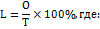 L – доля заявителей, ожидающих в очереди более 12 минут, процент;O – количество заявителей ожидающих более 12 минут, человек;T – общее количество заявителей обратившихся в МФЦ в отчетном периоде, человек.Единица измерения – процент.Статистические источники – данные АСУ «Очередь».Периодичность представления – ежеквартально, ежегодно*Источник информации – данные автоматизированной системы управления «Очередь».При расчете показателя доля заявителей, ожидающих в очереди более 12 минут (L), учитываются талоны, обслуживание по которым составляет 10 минут и более и факт оказания услуги зарегистрирован в ЕИСОУ. Значение показателя определяется ежеквартально, без нарастающего итога. Итоговое (годовое) значение показателя определяется по фактически достигнутому значению показателя в IV квартале 2019 года.Муниципальный заказчик подпрограммыМуниципальный заказчик подпрограммыАдминистрация городского округа Ликино-ДулёвоАдминистрация городского округа Ликино-ДулёвоАдминистрация городского округа Ликино-ДулёвоАдминистрация городского округа Ликино-ДулёвоАдминистрация городского округа Ликино-ДулёвоАдминистрация городского округа Ликино-ДулёвоАдминистрация городского округа Ликино-ДулёвоАдминистрация городского округа Ликино-ДулёвоАдминистрация городского округа Ликино-ДулёвоАдминистрация городского округа Ликино-ДулёвоАдминистрация городского округа Ликино-ДулёвоАдминистрация городского округа Ликино-ДулёвоАдминистрация городского округа Ликино-ДулёвоИсточники финансирования подпрограммы по годам реализации и главным распорядителям бюджетных средств, в том числе по годам:Наименование
подпрограммыГлавный распорядитель бюджетных средств (далее – ГРБС)Источник финансированияРасходы (тыс. рублей)Расходы (тыс. рублей)Расходы (тыс. рублей)Расходы (тыс. рублей)Расходы (тыс. рублей)Расходы (тыс. рублей)Расходы (тыс. рублей)Расходы (тыс. рублей)Расходы (тыс. рублей)Расходы (тыс. рублей)Расходы (тыс. рублей)Источники финансирования подпрограммы по годам реализации и главным распорядителям бюджетных средств, в том числе по годам:Наименование
подпрограммыГлавный распорядитель бюджетных средств (далее – ГРБС)Источник финансирования2019 год2020 год2020 год2021год2021год2022 год2022 год2023 год2023 годИтогоИтогоИсточники финансирования подпрограммы по годам реализации и главным распорядителям бюджетных средств, в том числе по годам:Развитие информационной и технической инфраструктуры экосистемы цифровой экономики городского округа Ликино-ДулёвоВсего по всем ГРБС ПодпрограммыВсего, в том числе:7860,216865625,05625,05320,05320,05320,05320,05320,05320,029445,2168629445,21686Источники финансирования подпрограммы по годам реализации и главным распорядителям бюджетных средств, в том числе по годам:Развитие информационной и технической инфраструктуры экосистемы цифровой экономики городского округа Ликино-ДулёвоВсего по всем ГРБС Подпрограммысредства бюджета Московской области2026,908210,00,00,00,00,00,00,00,02026,908212026,90821Источники финансирования подпрограммы по годам реализации и главным распорядителям бюджетных средств, в том числе по годам:Развитие информационной и технической инфраструктуры экосистемы цифровой экономики городского округа Ликино-ДулёвоВсего по всем ГРБС Подпрограммысредства бюджета городского округа Ликино-Дулёво5833,308655625,05625,05320,05320,05320,05320,05320,05320,027418,3086527418,30865Источники финансирования подпрограммы по годам реализации и главным распорядителям бюджетных средств, в том числе по годам:Развитие информационной и технической инфраструктуры экосистемы цифровой экономики городского округа Ликино-ДулёвоВсего по всем ГРБС Подпрограммывнебюджетные источники0,00,00,00,00,00,00,00,00,00,00,0Источники финансирования подпрограммы по годам реализации и главным распорядителям бюджетных средств, в том числе по годам:Развитие информационной и технической инфраструктуры экосистемы цифровой экономики городского округа Ликино-ДулёвоГородской округ Ликино-ДулёвоВсего, в том числе:5833,308655625,05625,05320,05320,05320,05320,05320,05320,027418,3086527418,30865Источники финансирования подпрограммы по годам реализации и главным распорядителям бюджетных средств, в том числе по годам:Развитие информационной и технической инфраструктуры экосистемы цифровой экономики городского округа Ликино-ДулёвоГородской округ Ликино-Дулёвосредства бюджета городского округа Ликино-Дулёво5833,308655625,05625,05320,05320,05320,05320,05320,05320,027418,3086527418,30865Источники финансирования подпрограммы по годам реализации и главным распорядителям бюджетных средств, в том числе по годам:Развитие информационной и технической инфраструктуры экосистемы цифровой экономики городского округа Ликино-ДулёвоГородской округ Ликино-Дулёвовнебюджетные источники0,00,00,00,00,00,00,00,00,00,00,0Источники финансирования подпрограммы по годам реализации и главным распорядителям бюджетных средств, в том числе по годам:Развитие информационной и технической инфраструктуры экосистемы цифровой экономики городского округа Ликино-ДулёвоМосковская областьВсего, в том числе:2026,908210,00,00,00,00,00,00,00,02026,908212026,90821Источники финансирования подпрограммы по годам реализации и главным распорядителям бюджетных средств, в том числе по годам:Развитие информационной и технической инфраструктуры экосистемы цифровой экономики городского округа Ликино-ДулёвоМосковская областьсредства бюджета Московской области2026,908210,00,00,00,00,00,00,00,02026,908212026,90821Планируемые результаты реализации подпрограммыПланируемые результаты реализации подпрограммыПланируемые результаты реализации подпрограммыПланируемые результаты реализации подпрограммыПланируемые результаты реализации подпрограммыПланируемые результаты реализации подпрограммы2019 год2019 год2020 год2020 год2021 год2021 год2022 год2022 год2023 год2019 Доля рабочих мест, обеспеченных необходимым компьютерным оборудованием и услугами связи в соответствии с требованиями нормативных правовых актов Московской области2019 Доля рабочих мест, обеспеченных необходимым компьютерным оборудованием и услугами связи в соответствии с требованиями нормативных правовых актов Московской области2019 Доля рабочих мест, обеспеченных необходимым компьютерным оборудованием и услугами связи в соответствии с требованиями нормативных правовых актов Московской области2019 Доля рабочих мест, обеспеченных необходимым компьютерным оборудованием и услугами связи в соответствии с требованиями нормативных правовых актов Московской области2019 Доля рабочих мест, обеспеченных необходимым компьютерным оборудованием и услугами связи в соответствии с требованиями нормативных правовых актов Московской области2019 Доля рабочих мест, обеспеченных необходимым компьютерным оборудованием и услугами связи в соответствии с требованиями нормативных правовых актов Московской области100%100%100%100%100%100%100%100%100%2019 Стоимостная доля закупаемого и арендуемого ОМСУ муниципального образования Московской области иностранного ПО2019 Стоимостная доля закупаемого и арендуемого ОМСУ муниципального образования Московской области иностранного ПО2019 Стоимостная доля закупаемого и арендуемого ОМСУ муниципального образования Московской области иностранного ПО2019 Стоимостная доля закупаемого и арендуемого ОМСУ муниципального образования Московской области иностранного ПО2019 Стоимостная доля закупаемого и арендуемого ОМСУ муниципального образования Московской области иностранного ПО2019 Стоимостная доля закупаемого и арендуемого ОМСУ муниципального образования Московской области иностранного ПО40%40%25%25%10%10%5%5%5%2019 Увеличение доли защищенных по требованиям безопасности информации информационных систем, используемых ОМСУ муниципального образования Московской области, в соответствии с категорией обрабатываемой информации, а также персональных компьютеров, используемых на рабочих местах работников, обеспеченных антивирусным программным обеспечением с регулярным обновлением соответствующих баз2019 Увеличение доли защищенных по требованиям безопасности информации информационных систем, используемых ОМСУ муниципального образования Московской области, в соответствии с категорией обрабатываемой информации, а также персональных компьютеров, используемых на рабочих местах работников, обеспеченных антивирусным программным обеспечением с регулярным обновлением соответствующих баз2019 Увеличение доли защищенных по требованиям безопасности информации информационных систем, используемых ОМСУ муниципального образования Московской области, в соответствии с категорией обрабатываемой информации, а также персональных компьютеров, используемых на рабочих местах работников, обеспеченных антивирусным программным обеспечением с регулярным обновлением соответствующих баз2019 Увеличение доли защищенных по требованиям безопасности информации информационных систем, используемых ОМСУ муниципального образования Московской области, в соответствии с категорией обрабатываемой информации, а также персональных компьютеров, используемых на рабочих местах работников, обеспеченных антивирусным программным обеспечением с регулярным обновлением соответствующих баз2019 Увеличение доли защищенных по требованиям безопасности информации информационных систем, используемых ОМСУ муниципального образования Московской области, в соответствии с категорией обрабатываемой информации, а также персональных компьютеров, используемых на рабочих местах работников, обеспеченных антивирусным программным обеспечением с регулярным обновлением соответствующих баз2019 Увеличение доли защищенных по требованиям безопасности информации информационных систем, используемых ОМСУ муниципального образования Московской области, в соответствии с категорией обрабатываемой информации, а также персональных компьютеров, используемых на рабочих местах работников, обеспеченных антивирусным программным обеспечением с регулярным обновлением соответствующих баз95%95%97%97%100%100%100%100%100%2019 Доля работников ОМСУ муниципального образования Московской области, обеспеченных средствами электронной подписи в соответствии с установленными требованиями2019 Доля работников ОМСУ муниципального образования Московской области, обеспеченных средствами электронной подписи в соответствии с установленными требованиями2019 Доля работников ОМСУ муниципального образования Московской области, обеспеченных средствами электронной подписи в соответствии с установленными требованиями2019 Доля работников ОМСУ муниципального образования Московской области, обеспеченных средствами электронной подписи в соответствии с установленными требованиями2019 Доля работников ОМСУ муниципального образования Московской области, обеспеченных средствами электронной подписи в соответствии с установленными требованиями2019 Доля работников ОМСУ муниципального образования Московской области, обеспеченных средствами электронной подписи в соответствии с установленными требованиями100%100%100%100%100%100%100%100%100%2019 Доля документов служебной переписки ОМСУ муниципального образования Московской области и их подведомственных учреждений с ЦИОГВ и ГО Московской области, подведомственными ЦИОГВ и ГО Московской области организациями и учреждениями, не содержащих персональные данные и конфиденциальные сведения и направляемых исключительно в электронном виде с использованием МСЭД и средств электронной подписи2019 Доля документов служебной переписки ОМСУ муниципального образования Московской области и их подведомственных учреждений с ЦИОГВ и ГО Московской области, подведомственными ЦИОГВ и ГО Московской области организациями и учреждениями, не содержащих персональные данные и конфиденциальные сведения и направляемых исключительно в электронном виде с использованием МСЭД и средств электронной подписи2019 Доля документов служебной переписки ОМСУ муниципального образования Московской области и их подведомственных учреждений с ЦИОГВ и ГО Московской области, подведомственными ЦИОГВ и ГО Московской области организациями и учреждениями, не содержащих персональные данные и конфиденциальные сведения и направляемых исключительно в электронном виде с использованием МСЭД и средств электронной подписи2019 Доля документов служебной переписки ОМСУ муниципального образования Московской области и их подведомственных учреждений с ЦИОГВ и ГО Московской области, подведомственными ЦИОГВ и ГО Московской области организациями и учреждениями, не содержащих персональные данные и конфиденциальные сведения и направляемых исключительно в электронном виде с использованием МСЭД и средств электронной подписи2019 Доля документов служебной переписки ОМСУ муниципального образования Московской области и их подведомственных учреждений с ЦИОГВ и ГО Московской области, подведомственными ЦИОГВ и ГО Московской области организациями и учреждениями, не содержащих персональные данные и конфиденциальные сведения и направляемых исключительно в электронном виде с использованием МСЭД и средств электронной подписи2019 Доля документов служебной переписки ОМСУ муниципального образования Московской области и их подведомственных учреждений с ЦИОГВ и ГО Московской области, подведомственными ЦИОГВ и ГО Московской области организациями и учреждениями, не содержащих персональные данные и конфиденциальные сведения и направляемых исключительно в электронном виде с использованием МСЭД и средств электронной подписи100%100%100%100%100%100%100%100%100%2019 Увеличение доли граждан, использующих механизм получения государственных и муниципальных услуг в электронной форме2019 Увеличение доли граждан, использующих механизм получения государственных и муниципальных услуг в электронной форме2019 Увеличение доли граждан, использующих механизм получения государственных и муниципальных услуг в электронной форме2019 Увеличение доли граждан, использующих механизм получения государственных и муниципальных услуг в электронной форме2019 Увеличение доли граждан, использующих механизм получения государственных и муниципальных услуг в электронной форме2019 Увеличение доли граждан, использующих механизм получения государственных и муниципальных услуг в электронной форме80%80%82%82%85%85%85%85%85%2019 Увеличение доли граждан, зарегистрированных в ЕСИА2019 Увеличение доли граждан, зарегистрированных в ЕСИА2019 Увеличение доли граждан, зарегистрированных в ЕСИА2019 Увеличение доли граждан, зарегистрированных в ЕСИА2019 Увеличение доли граждан, зарегистрированных в ЕСИА2019 Увеличение доли граждан, зарегистрированных в ЕСИА70%70%75%75%80%80%80%80%80%2019 Качественные услуги – Доля муниципальных (государственных) услуг, по которым нарушены регламентные сроки2019 Качественные услуги – Доля муниципальных (государственных) услуг, по которым нарушены регламентные сроки2019 Качественные услуги – Доля муниципальных (государственных) услуг, по которым нарушены регламентные сроки2019 Качественные услуги – Доля муниципальных (государственных) услуг, по которым нарушены регламентные сроки2019 Качественные услуги – Доля муниципальных (государственных) услуг, по которым нарушены регламентные сроки2019 Качественные услуги – Доля муниципальных (государственных) услуг, по которым нарушены регламентные сроки2,2%2,2%2%2%2%2%2%2%2%2019 Удобные услуги – Доля муниципальных (государственных) услуг, по которым заявления поданы в электронном виде через региональный портал государственных и муниципальных услуг2019 Удобные услуги – Доля муниципальных (государственных) услуг, по которым заявления поданы в электронном виде через региональный портал государственных и муниципальных услуг2019 Удобные услуги – Доля муниципальных (государственных) услуг, по которым заявления поданы в электронном виде через региональный портал государственных и муниципальных услуг2019 Удобные услуги – Доля муниципальных (государственных) услуг, по которым заявления поданы в электронном виде через региональный портал государственных и муниципальных услуг2019 Удобные услуги – Доля муниципальных (государственных) услуг, по которым заявления поданы в электронном виде через региональный портал государственных и муниципальных услуг2019 Удобные услуги – Доля муниципальных (государственных) услуг, по которым заявления поданы в электронном виде через региональный портал государственных и муниципальных услуг85%85%85%85%90%90%90%90%90%2019 Результативные услуги – Доля отказов в предоставлении муниципальных (государственных) услуг2019 Результативные услуги – Доля отказов в предоставлении муниципальных (государственных) услуг2019 Результативные услуги – Доля отказов в предоставлении муниципальных (государственных) услуг2019 Результативные услуги – Доля отказов в предоставлении муниципальных (государственных) услуг2019 Результативные услуги – Доля отказов в предоставлении муниципальных (государственных) услуг2019 Результативные услуги – Доля отказов в предоставлении муниципальных (государственных) услуг22%22%20%20%18%18%15%15%15%2019 Повторные обращения – Доля обращений, поступивших на портал «Добродел», по которым поступили повторные обращения2019 Повторные обращения – Доля обращений, поступивших на портал «Добродел», по которым поступили повторные обращения2019 Повторные обращения – Доля обращений, поступивших на портал «Добродел», по которым поступили повторные обращения2019 Повторные обращения – Доля обращений, поступивших на портал «Добродел», по которым поступили повторные обращения2019 Повторные обращения – Доля обращений, поступивших на портал «Добродел», по которым поступили повторные обращения2019 Повторные обращения – Доля обращений, поступивших на портал «Добродел», по которым поступили повторные обращения30%30%30%30%30%30%30%30%30%2019 Отложенные решения – Доля отложенных решений от числа ответов, предоставленных на портале «Добродел» (по проблемам со сроком решения 8 р.д.)2019 Отложенные решения – Доля отложенных решений от числа ответов, предоставленных на портале «Добродел» (по проблемам со сроком решения 8 р.д.)2019 Отложенные решения – Доля отложенных решений от числа ответов, предоставленных на портале «Добродел» (по проблемам со сроком решения 8 р.д.)2019 Отложенные решения – Доля отложенных решений от числа ответов, предоставленных на портале «Добродел» (по проблемам со сроком решения 8 р.д.)2019 Отложенные решения – Доля отложенных решений от числа ответов, предоставленных на портале «Добродел» (по проблемам со сроком решения 8 р.д.)2019 Отложенные решения – Доля отложенных решений от числа ответов, предоставленных на портале «Добродел» (по проблемам со сроком решения 8 р.д.)30%30%30%30%30%30%30%30%30%2019 Ответь вовремя – Доля жалоб, поступивших на портал «Добродел», по которым нарушен срок подготовки ответа2019 Ответь вовремя – Доля жалоб, поступивших на портал «Добродел», по которым нарушен срок подготовки ответа2019 Ответь вовремя – Доля жалоб, поступивших на портал «Добродел», по которым нарушен срок подготовки ответа2019 Ответь вовремя – Доля жалоб, поступивших на портал «Добродел», по которым нарушен срок подготовки ответа2019 Ответь вовремя – Доля жалоб, поступивших на портал «Добродел», по которым нарушен срок подготовки ответа2019 Ответь вовремя – Доля жалоб, поступивших на портал «Добродел», по которым нарушен срок подготовки ответа10%10%5%5%5%5%5%5%5%2019 Доля ОМСУ муниципального образования Московской области и их подведомственных учреждений, использующих региональные межведомственные информационные системы поддержки обеспечивающих функций и контроля результативности деятельности2019 Доля ОМСУ муниципального образования Московской области и их подведомственных учреждений, использующих региональные межведомственные информационные системы поддержки обеспечивающих функций и контроля результативности деятельности2019 Доля ОМСУ муниципального образования Московской области и их подведомственных учреждений, использующих региональные межведомственные информационные системы поддержки обеспечивающих функций и контроля результативности деятельности2019 Доля ОМСУ муниципального образования Московской области и их подведомственных учреждений, использующих региональные межведомственные информационные системы поддержки обеспечивающих функций и контроля результативности деятельности2019 Доля ОМСУ муниципального образования Московской области и их подведомственных учреждений, использующих региональные межведомственные информационные системы поддержки обеспечивающих функций и контроля результативности деятельности2019 Доля ОМСУ муниципального образования Московской области и их подведомственных учреждений, использующих региональные межведомственные информационные системы поддержки обеспечивающих функций и контроля результативности деятельности96%96%98%98%100%100%100%100%100%2019 Доля используемых в деятельности ОМСУ муниципального образования Московской области информационно-аналитических сервисов ЕИАС ЖКХ МО2019 Доля используемых в деятельности ОМСУ муниципального образования Московской области информационно-аналитических сервисов ЕИАС ЖКХ МО2019 Доля используемых в деятельности ОМСУ муниципального образования Московской области информационно-аналитических сервисов ЕИАС ЖКХ МО2019 Доля используемых в деятельности ОМСУ муниципального образования Московской области информационно-аналитических сервисов ЕИАС ЖКХ МО2019 Доля используемых в деятельности ОМСУ муниципального образования Московской области информационно-аналитических сервисов ЕИАС ЖКХ МО2019 Доля используемых в деятельности ОМСУ муниципального образования Московской области информационно-аналитических сервисов ЕИАС ЖКХ МО80%80%90%90%100%100%100%100%100%2019 Доля муниципальных дошкольных образовательных организаций и муниципальных общеобразовательных организаций в муниципальном образовании Московской области, подключенных к сети Интернет на скорости:для дошкольных образовательных организаций – не менее 2 Мбит/с;для общеобразовательных организаций, расположенных в городских поселениях и городских округах, – не менее 100 Мбит/с;для общеобразовательных организаций, расположенных в сельских населенных пунктах, – не менее 50 Мбит/с2019 Доля муниципальных дошкольных образовательных организаций и муниципальных общеобразовательных организаций в муниципальном образовании Московской области, подключенных к сети Интернет на скорости:для дошкольных образовательных организаций – не менее 2 Мбит/с;для общеобразовательных организаций, расположенных в городских поселениях и городских округах, – не менее 100 Мбит/с;для общеобразовательных организаций, расположенных в сельских населенных пунктах, – не менее 50 Мбит/с2019 Доля муниципальных дошкольных образовательных организаций и муниципальных общеобразовательных организаций в муниципальном образовании Московской области, подключенных к сети Интернет на скорости:для дошкольных образовательных организаций – не менее 2 Мбит/с;для общеобразовательных организаций, расположенных в городских поселениях и городских округах, – не менее 100 Мбит/с;для общеобразовательных организаций, расположенных в сельских населенных пунктах, – не менее 50 Мбит/с2019 Доля муниципальных дошкольных образовательных организаций и муниципальных общеобразовательных организаций в муниципальном образовании Московской области, подключенных к сети Интернет на скорости:для дошкольных образовательных организаций – не менее 2 Мбит/с;для общеобразовательных организаций, расположенных в городских поселениях и городских округах, – не менее 100 Мбит/с;для общеобразовательных организаций, расположенных в сельских населенных пунктах, – не менее 50 Мбит/с2019 Доля муниципальных дошкольных образовательных организаций и муниципальных общеобразовательных организаций в муниципальном образовании Московской области, подключенных к сети Интернет на скорости:для дошкольных образовательных организаций – не менее 2 Мбит/с;для общеобразовательных организаций, расположенных в городских поселениях и городских округах, – не менее 100 Мбит/с;для общеобразовательных организаций, расположенных в сельских населенных пунктах, – не менее 50 Мбит/с2019 Доля муниципальных дошкольных образовательных организаций и муниципальных общеобразовательных организаций в муниципальном образовании Московской области, подключенных к сети Интернет на скорости:для дошкольных образовательных организаций – не менее 2 Мбит/с;для общеобразовательных организаций, расположенных в городских поселениях и городских округах, – не менее 100 Мбит/с;для общеобразовательных организаций, расположенных в сельских населенных пунктах, – не менее 50 Мбит/с100%100%100%100%100%100%100%100%100%2019 Количество современных компьютеров (со сроком эксплуатации не более семи лет) на 100 обучающихся в общеобразовательных организациях муниципального образования Московской области2019 Количество современных компьютеров (со сроком эксплуатации не более семи лет) на 100 обучающихся в общеобразовательных организациях муниципального образования Московской области2019 Количество современных компьютеров (со сроком эксплуатации не более семи лет) на 100 обучающихся в общеобразовательных организациях муниципального образования Московской области2019 Количество современных компьютеров (со сроком эксплуатации не более семи лет) на 100 обучающихся в общеобразовательных организациях муниципального образования Московской области2019 Количество современных компьютеров (со сроком эксплуатации не более семи лет) на 100 обучающихся в общеобразовательных организациях муниципального образования Московской области2019 Количество современных компьютеров (со сроком эксплуатации не более семи лет) на 100 обучающихся в общеобразовательных организациях муниципального образования Московской области13,8шт.13,8шт.13,8 шт.13,8 шт.13,8 шт.13,8 шт.13,8 шт.13,8 шт.13,8 шт.2019 Доля муниципальных организаций в муниципальном образовании Московской области, обеспеченных современными аппаратно-программными комплексами со средствами криптографической защиты информации2019 Доля муниципальных организаций в муниципальном образовании Московской области, обеспеченных современными аппаратно-программными комплексами со средствами криптографической защиты информации2019 Доля муниципальных организаций в муниципальном образовании Московской области, обеспеченных современными аппаратно-программными комплексами со средствами криптографической защиты информации2019 Доля муниципальных организаций в муниципальном образовании Московской области, обеспеченных современными аппаратно-программными комплексами со средствами криптографической защиты информации2019 Доля муниципальных организаций в муниципальном образовании Московской области, обеспеченных современными аппаратно-программными комплексами со средствами криптографической защиты информации2019 Доля муниципальных организаций в муниципальном образовании Московской области, обеспеченных современными аппаратно-программными комплексами со средствами криптографической защиты информации100%100%100%100%100%100%100%100%100%Увеличение доли положительно рассмотренных заявлений на размещение антенно-мачтовых сооружений связиУвеличение доли положительно рассмотренных заявлений на размещение антенно-мачтовых сооружений связиУвеличение доли положительно рассмотренных заявлений на размещение антенно-мачтовых сооружений связиУвеличение доли положительно рассмотренных заявлений на размещение антенно-мачтовых сооружений связиУвеличение доли положительно рассмотренных заявлений на размещение антенно-мачтовых сооружений связиУвеличение доли положительно рассмотренных заявлений на размещение антенно-мачтовых сооружений связи90%90%90%90%90%90%90%90%90%2019 Доля многоквартирных домов, имеющих возможность пользоваться услугами проводного и мобильного доступа в информационно-телекоммуникационную сеть Интернет на скорости не менее 1 Мбит/с, предоставляемыми не менее чем 2 операторами связи2019 Доля многоквартирных домов, имеющих возможность пользоваться услугами проводного и мобильного доступа в информационно-телекоммуникационную сеть Интернет на скорости не менее 1 Мбит/с, предоставляемыми не менее чем 2 операторами связи2019 Доля многоквартирных домов, имеющих возможность пользоваться услугами проводного и мобильного доступа в информационно-телекоммуникационную сеть Интернет на скорости не менее 1 Мбит/с, предоставляемыми не менее чем 2 операторами связи2019 Доля многоквартирных домов, имеющих возможность пользоваться услугами проводного и мобильного доступа в информационно-телекоммуникационную сеть Интернет на скорости не менее 1 Мбит/с, предоставляемыми не менее чем 2 операторами связи2019 Доля многоквартирных домов, имеющих возможность пользоваться услугами проводного и мобильного доступа в информационно-телекоммуникационную сеть Интернет на скорости не менее 1 Мбит/с, предоставляемыми не менее чем 2 операторами связи2019 Доля многоквартирных домов, имеющих возможность пользоваться услугами проводного и мобильного доступа в информационно-телекоммуникационную сеть Интернет на скорости не менее 1 Мбит/с, предоставляемыми не менее чем 2 операторами связи77%77%78%78%79%79%80%80%80%2019 Доля домашних хозяйств в муниципальном образовании Московской области, имеющих широкополосный доступ к сети Интернет2019 Доля домашних хозяйств в муниципальном образовании Московской области, имеющих широкополосный доступ к сети Интернет2019 Доля домашних хозяйств в муниципальном образовании Московской области, имеющих широкополосный доступ к сети Интернет2019 Доля домашних хозяйств в муниципальном образовании Московской области, имеющих широкополосный доступ к сети Интернет2019 Доля домашних хозяйств в муниципальном образовании Московской области, имеющих широкополосный доступ к сети Интернет2019 Доля домашних хозяйств в муниципальном образовании Московской области, имеющих широкополосный доступ к сети Интернет80%80%90%90%97%97%100%100%100%2019 Доля муниципальных учреждений культуры, обеспеченных доступом в информационно-телекоммуникационную сеть Интернет на скорости:для учреждений культуры, расположенных в городских населенных пунктах, – не менее 50 Мбит/с;для учреждений культуры, расположенных в сельских населенных пунктах, – не менее 10 Мбит/с2019 Доля муниципальных учреждений культуры, обеспеченных доступом в информационно-телекоммуникационную сеть Интернет на скорости:для учреждений культуры, расположенных в городских населенных пунктах, – не менее 50 Мбит/с;для учреждений культуры, расположенных в сельских населенных пунктах, – не менее 10 Мбит/с2019 Доля муниципальных учреждений культуры, обеспеченных доступом в информационно-телекоммуникационную сеть Интернет на скорости:для учреждений культуры, расположенных в городских населенных пунктах, – не менее 50 Мбит/с;для учреждений культуры, расположенных в сельских населенных пунктах, – не менее 10 Мбит/с2019 Доля муниципальных учреждений культуры, обеспеченных доступом в информационно-телекоммуникационную сеть Интернет на скорости:для учреждений культуры, расположенных в городских населенных пунктах, – не менее 50 Мбит/с;для учреждений культуры, расположенных в сельских населенных пунктах, – не менее 10 Мбит/с2019 Доля муниципальных учреждений культуры, обеспеченных доступом в информационно-телекоммуникационную сеть Интернет на скорости:для учреждений культуры, расположенных в городских населенных пунктах, – не менее 50 Мбит/с;для учреждений культуры, расположенных в сельских населенных пунктах, – не менее 10 Мбит/с2019 Доля муниципальных учреждений культуры, обеспеченных доступом в информационно-телекоммуникационную сеть Интернет на скорости:для учреждений культуры, расположенных в городских населенных пунктах, – не менее 50 Мбит/с;для учреждений культуры, расположенных в сельских населенных пунктах, – не менее 10 Мбит/с100%100%100%100%100%100%100%100%100%Доля образовательных организация, у которых есть широкополосный доступ к сети Интернет ( не менее 100Мбит/с), за исключением дошкольныхДоля образовательных организация, у которых есть широкополосный доступ к сети Интернет ( не менее 100Мбит/с), за исключением дошкольныхДоля образовательных организация, у которых есть широкополосный доступ к сети Интернет ( не менее 100Мбит/с), за исключением дошкольныхДоля образовательных организация, у которых есть широкополосный доступ к сети Интернет ( не менее 100Мбит/с), за исключением дошкольныхДоля образовательных организация, у которых есть широкополосный доступ к сети Интернет ( не менее 100Мбит/с), за исключением дошкольныхДоля образовательных организация, у которых есть широкополосный доступ к сети Интернет ( не менее 100Мбит/с), за исключением дошкольных№ п/пМероприятия по реализации
подпрограммыСрок исполнения мероприятия(годы)Источники финансированияОбъем финансирования мероприятия в 2018 году (тыс. рублей)Всего
(тыс. руб.)Объем финансирования по годам, (тыс. рублей)Объем финансирования по годам, (тыс. рублей)Объем финансирования по годам, (тыс. рублей)Объем финансирования по годам, (тыс. рублей)Объем финансирования по годам, (тыс. рублей)Ответственный за выполнение мероприятия подпрограммыРезультаты выполнения мероприятий подпрограммы№ п/пМероприятия по реализации
подпрограммыСрок исполнения мероприятия(годы)Источники финансированияОбъем финансирования мероприятия в 2018 году (тыс. рублей)Всего
(тыс. руб.)2019 год2020 год2021 год2022 год2023 годОтветственный за выполнение мероприятия подпрограммыРезультаты выполнения мероприятий подпрограммы123456789101112131.Основное мероприятие 1.Развитие и обеспечение функционирования базовой информационно-технологической инфраструктуры ОМСУ муниципального образования Московской области2019-2023 годыИтого, в том числе:12304,478653104,478652300,02300,02300,02300,0Отдел транспортного и информационного обеспечения1.Основное мероприятие 1.Развитие и обеспечение функционирования базовой информационно-технологической инфраструктуры ОМСУ муниципального образования Московской области2019-2023 годыСредства бюджета муниципального образования12304,478653104,478652300,02300,02300,02300,0Отдел транспортного и информационного обеспечения1.1Обеспечение доступности для населения муниципального образования Московской области современных услуг широкополосного доступа в сеть Интернет2019-2023 годыИтого, в том числе:0,00,00,00,00,00,0Комитет по управлению имуществом 1.1Обеспечение доступности для населения муниципального образования Московской области современных услуг широкополосного доступа в сеть Интернет2019-2023 годыСредства бюджета муниципального образования0,00,00,00,00,00,0Комитет по управлению имуществом 1.2Обеспечение установки, настройки, технического обслуживания и ремонта компьютерного и сетевого оборудования, организационной техники, настройка и техническое сопровождение общесистемного программного обеспечения (далее – ОСПО), используемых в деятельности ОМСУ муниципального образования Московской области, а также оказание справочно-методической и технической поддержки пользователей указанного оборудования и ОСПО2019-2023 годыИтого, в том числе:713,462713,4620,00,00,00,0Отдел транспортного и информационного обеспечения1.2Обеспечение установки, настройки, технического обслуживания и ремонта компьютерного и сетевого оборудования, организационной техники, настройка и техническое сопровождение общесистемного программного обеспечения (далее – ОСПО), используемых в деятельности ОМСУ муниципального образования Московской области, а также оказание справочно-методической и технической поддержки пользователей указанного оборудования и ОСПО2019-2023 годыСредства бюджета муниципального образования713,462713,4620,00,00,00,0Отдел транспортного и информационного обеспечения1.3Приобретение прав использования на рабочих местах работников ОМСУ муниципального образования Московской области прикладного программного обеспечения, включая специализированные программные продукты, а также обновления к ним и права доступа к справочным и информационным банкам данных2019-2023 годыИтого, в том числе:389,60389,600,00,00,00,0Отдел транспортного и информационного обеспечения1.3Приобретение прав использования на рабочих местах работников ОМСУ муниципального образования Московской области прикладного программного обеспечения, включая специализированные программные продукты, а также обновления к ним и права доступа к справочным и информационным банкам данных2019-2023 годыСредства бюджета муниципального образования389,60389,600,00,00,00,0Отдел транспортного и информационного обеспечения1.4Обеспечение оборудованием и поддержание его работоспособности2019-2023 годыИтого, в том числе:11201,416652001,416652300,02300,02300,02300,0Отдел транспортного и информационного обеспечения1.4Обеспечение оборудованием и поддержание его работоспособности2019-2023 годыСредства бюджета муниципального образования11201,416652001,416652300,02300,02300,02300,0Отдел транспортного и информационного обеспечения1.5Создание условий для размещения радиоэлектронных средств на земельных участках, зданиях и сооружениях в границах муниципального образования2019-2023 годыИтого, в том числе:0,00,00,00,00,00,0Управление по строительству и архитектуре1.5Создание условий для размещения радиоэлектронных средств на земельных участках, зданиях и сооружениях в границах муниципального образования2019-2023 годыСредства бюджета муниципального образования0,00,00,00,00,00,0Управление по строительству и архитектуре  2Основное мероприятие 2.Создание, развитие и обеспечение функционирования единой информационно-технологической и телекоммуникационной инфраструктуры ОМСУ муниципального образования Московской области2019-2023 годыИтого, в том числе:5528,4301008,4301130,01130,01130,01130,0Отдел транспортного и информационного обеспечения  2Основное мероприятие 2.Создание, развитие и обеспечение функционирования единой информационно-технологической и телекоммуникационной инфраструктуры ОМСУ муниципального образования Московской области2019-2023 годыСредства бюджета муниципального образования5528,4301008,4301130,01130,01130,01130,0Отдел транспортного и информационного обеспечения2.1Подключение ОМСУ муниципального образования Московской области к единой интегрированной мультисервисной телекоммуникационной сети Правительства Московской области для нужд ОМСУ муниципального образования Московской области и обеспечения совместной работы в ней2019-2023 годыИтого, в том числе:2192,072,0530,0530,0530,0530,0Отдел транспортного и информационного обеспечения2.1Подключение ОМСУ муниципального образования Московской области к единой интегрированной мультисервисной телекоммуникационной сети Правительства Московской области для нужд ОМСУ муниципального образования Московской области и обеспечения совместной работы в ней2019-2023 годыСредства бюджета муниципального образования2192,072,0530,0530,0530,0530,0Отдел транспортного и информационного обеспечения2.2Обеспечение ОМСУ муниципального образования Московской области телефонной связью2019-2023 годыИтого, в том числе:750,430750,4300,00,00,00,0Отдел транспортного и информационного обеспечения2.2Обеспечение ОМСУ муниципального образования Московской области телефонной связью2019-2023 годыСредства бюджета муниципального образования750,430750,4300,00,00,00,0Отдел транспортного и информационного обеспечения2.3Обеспечение ОМСУ муниципального образования Московской области широкополосным доступом в сеть Интернет, телефонной связью, иными услугами электросвязи2019-2023 годыИтого, в том числе:2586,0186,0600,0600,0600,0600,0Отдел транспортного и информационного обеспечения2.3Обеспечение ОМСУ муниципального образования Московской области широкополосным доступом в сеть Интернет, телефонной связью, иными услугами электросвязи2019-2023 годыСредства бюджета муниципального образования2586,0186,0600,0600,0600,0600,0Отдел транспортного и информационного обеспечения 3Основное мероприятие 3.Обеспечение защиты информационно-технологической и телекоммуникационной инфраструктуры и информации в ИС, используемых ОМСУ муниципального образования Московской области2019-2023 годыИтого, в том числе:8930,401370,401890,01890,01890,01890,0Отдел транспортного и информационного обеспечения 3Основное мероприятие 3.Обеспечение защиты информационно-технологической и телекоммуникационной инфраструктуры и информации в ИС, используемых ОМСУ муниципального образования Московской области2019-2023 годыСредства бюджета муниципального образования8930,401370,401890,01890,01890,01890,0Отдел транспортного и информационного обеспечения3.1Обеспечение программными продуктами2019-2023 годыИтого, в том числе:6710,401030,401420,01420,01420,01420,0Отдел транспортного и информационного обеспечения3.1Обеспечение программными продуктами2019-2023 годыСредства бюджета муниципального образования6710,401030,401420,01420,01420,01420,0Отдел транспортного и информационного обеспечения3.2Приобретение, установка, настройка, монтаж и техническое обслуживание сертифицированных по требованиям безопасности информации технических, программных и программно-технических средств защиты конфиденциальной информации и персональных данных, антивирусного программного обеспечения, средств электронной подписи, средств защиты информационно-технологической и телекоммуникационной инфраструктуры от компьютерных атак, а также проведение мероприятий по защите информации и аттестации по требованиям безопасности информации объектов информатизации, ЦОД и ИС, используемых ОМСУ муниципального образования Московской области2019-2023 годыИтого, в том числе:280,0200,020,020,020,020,0Отдел транспортного и информационного обеспечения3.2Приобретение, установка, настройка, монтаж и техническое обслуживание сертифицированных по требованиям безопасности информации технических, программных и программно-технических средств защиты конфиденциальной информации и персональных данных, антивирусного программного обеспечения, средств электронной подписи, средств защиты информационно-технологической и телекоммуникационной инфраструктуры от компьютерных атак, а также проведение мероприятий по защите информации и аттестации по требованиям безопасности информации объектов информатизации, ЦОД и ИС, используемых ОМСУ муниципального образования Московской области2019-2023 годыСредства бюджета муниципального образования280,0200,020,020,020,020,0Отдел транспортного и информационного обеспечения3.3Расходы на обеспечение защиты информации, составляющую государственную тайну, от утечки информации по техническим каналам 2019-2023 годыИтого, в том числе:1940,0140,0450,0450,0450,0450,0Мобилизационный отдел3.3Расходы на обеспечение защиты информации, составляющую государственную тайну, от утечки информации по техническим каналам 2019-2023 годыСредства бюджета муниципального образования1940,0140,0450,0450,0450,0450,0Мобилизационный отдел4.Основное мероприятие D2 Федеральный проект «Информационная инфраструктура» 2019-2023 годыИтого, в том числе:495,0495,00,00,00,00,0Управление образования4.Основное мероприятие D2 Федеральный проект «Информационная инфраструктура» 2019-2023 годыСредства бюджета Московской области 495,0495,00,00,00,00,0Управление образования4.1Обеспечение организаций дошкольного, начального общего, основного общего и среднего общего образования, находящихся в ведении органов местного самоуправления муниципальных образований Московской области, доступом в сеть Интернет2019-2023 годыИтого, в том числе:495,0495,00,00,00,00,0Управление образования4.1Обеспечение организаций дошкольного, начального общего, основного общего и среднего общего образования, находящихся в ведении органов местного самоуправления муниципальных образований Московской области, доступом в сеть Интернет2019-2023 годыСредства бюджета Московской области 495,0495,00,00,00,00,0Управление образования5Основное мероприятие D6Федеральный проект «Цифровое государственное управление»2019-2023 годыИтого, в том числе:2186,908211881,90821305,00,00,00,0Управление ЖКХ5Основное мероприятие D6Федеральный проект «Цифровое государственное управление»2019-2023 годыСредства бюджета Московской области1531,908211531,908210,00,00,00,0Управление ЖКХ5Основное мероприятие D6Федеральный проект «Цифровое государственное управление»2019-2023 годыСредства бюджета муниципального образования655,0350,0305,00,00,00,0Управление ЖКХ5.1Предоставление доступа к электронным сервисам цифровой инфраструктуры в сфере жилищно-коммунального хозяйства2019-2023 годыИтого, в том числе:2186,908211881,90821305,00,00,00,0Управление ЖКХ5.1Предоставление доступа к электронным сервисам цифровой инфраструктуры в сфере жилищно-коммунального хозяйства2019-2023 годыСредства бюджета Московской области1531,908211531,908210,00,00,00,0Управление ЖКХ5.1Предоставление доступа к электронным сервисам цифровой инфраструктуры в сфере жилищно-коммунального хозяйства2019-2023 годыСредства бюджета муниципального образования655,0350,0305,00,00,00,0Управление ЖКХ5.2Внедрение и сопровождение информационных систем поддержки оказания государственных и муниципальных услуг и обеспечивающих функций и контроля результативности деятельности ОМСУ муниципального образования Московской области2019-2023 годыИтого, в том числе:0,00,00,00,00,00,0Отдел транспортного и информационного обеспечения5.2Внедрение и сопровождение информационных систем поддержки оказания государственных и муниципальных услуг и обеспечивающих функций и контроля результативности деятельности ОМСУ муниципального образования Московской области2019-2023 годыСредства бюджета муниципального образования0,00,00,00,00,00,0Отдел транспортного и информационного обеспечения5.3Развитие и сопровождение муниципальных информационных систем обеспечения деятельности ОМСУ муниципального образования Московской области2019-2023 годыИтого, в том числе:0,00,00,00,00,00,0Отдел транспортного и информационного обеспечения5.3Развитие и сопровождение муниципальных информационных систем обеспечения деятельности ОМСУ муниципального образования Московской области2019-2023 годыСредства бюджета муниципального образования0,00,00,00,00,00,0Отдел транспортного и информационного обеспечения6Основное мероприятие E4. Федеральный проект «Цифровая образовательная среда»Итого, в том числе:0,00,00,00,00,00,0Управление образования6Основное мероприятие E4. Федеральный проект «Цифровая образовательная среда»Средства бюджета муниципального образования0,00,00,00,00,00,0Управление образования6Основное мероприятие E4. Федеральный проект «Цифровая образовательная среда»Средства бюджета Московской области0,00,00,00,00,00,0Управление образования6.1Обеспечение современными аппаратно-программными комплексами общеобразовательных организаций в Московской области2019-2023 годыИтого, в том числе:0,00,00,00,00,00,0Управление образования6.1Обеспечение современными аппаратно-программными комплексами общеобразовательных организаций в Московской области2019-2023 годыСредства бюджета муниципального образования0,00,00,00,00,00,0Управление образования6.1Обеспечение современными аппаратно-программными комплексами общеобразовательных организаций в Московской области2019-2023 годыСредства бюджета Московской области0,00,00,00,00,00,0Управление образования6.2Обеспечение современными аппаратно-программными комплексами со средствами криптографической защиты информации муниципальных организаций Московской области2019-2023 годыИтого, в том числе:0,00,00,00,00,00,0Управление образования6.2Обеспечение современными аппаратно-программными комплексами со средствами криптографической защиты информации муниципальных организаций Московской области2019-2023 годыСредства бюджета муниципального образования0,00,00,00,00,00,0Управление образования6.2Обеспечение современными аппаратно-программными комплексами со средствами криптографической защиты информации муниципальных организаций Московской области2019-2023 годыСредства бюджета Московской области0,00,00,00,00,00,0Управление образования6.3Оснащение планшетными компьютерами общеобразовательных организаций в муниципальном образовании Московской области2019-2023 годыИтого, в том числе:0,00,00,00,00,00,0Управление образования6.3Оснащение планшетными компьютерами общеобразовательных организаций в муниципальном образовании Московской области2019-2023 годыСредства бюджета муниципального образования0,00,00,00,00,00,0Управление образования6.3Оснащение планшетными компьютерами общеобразовательных организаций в муниципальном образовании Московской области2019-2023 годыСредства бюджета Московской области0,00,00,00,00,00,0Управление образования6.4Оснащение мультимедийными проекторами и экранами для мультимедийных проекторов общеобразовательных организаций в муниципальном образовании Московской области2019-2023 годыИтого, в том числе:0,00,00,00,00,00,0Управление образования 6.4Оснащение мультимедийными проекторами и экранами для мультимедийных проекторов общеобразовательных организаций в муниципальном образовании Московской области2019-2023 годыСредства бюджета муниципального образования0,00,00,00,00,00,0Управление образования 6.4Оснащение мультимедийными проекторами и экранами для мультимедийных проекторов общеобразовательных организаций в муниципальном образовании Московской области2019-2023 годыСредства бюджета Московской области0,00,00,00,00,00,0Управление образования 7Основное мероприятие A3.Федеральный проект «Цифровая культура»2019-2023 годыИтого, в том числе:0,00,00,00,00,00,0Управление культуры, спорта и молодежи7Основное мероприятие A3.Федеральный проект «Цифровая культура»2019-2023 годыСредства бюджета муниципального образования0,00,00,00,00,00,0Управление культуры, спорта и молодежи7.1Обеспечение муниципальных учреждений культуры доступом в информационно-телекоммуникационную сеть Интернет2019-2023 годыИтого, в том числе:0,00,00,00,00,00,0Управление культуры, спорта и молодежи7.1Обеспечение муниципальных учреждений культуры доступом в информационно-телекоммуникационную сеть Интернет2019-2023 годыСредства бюджета муниципального образования0,00,00,00,00,00,0Управление культуры, спорта и молодежиГородской округЛикино-ДулёвоИсточник финансированияИтого2019 год2020 год2021 год2022 год2023 годГородской округЛикино-ДулёвоВсего, в том числе29445,216867860,216865625,05320,05320,05320,0Городской округЛикино-ДулёвоСредства бюджета муниципального образований Московской области27418,308655833,308655625,05320,05320,05320,0Городской округЛикино-ДулёвоСредства бюджета Московской области2026,908212026,908210,00,00,00,0Городской округЛикино-ДулёвоВнебюджетные источники0,00,00,00,00,00,0№ п/пПеречень стандартных процедур, обеспечивающих выполнение основного мероприятия, с указанием предельных сроков их исполнения  Ответственный исполнитель2019 год(контрольный срок)2019 год(контрольный срок)2019 год(контрольный срок)2019 год(контрольный срок)Результат выполнения№ п/пПеречень стандартных процедур, обеспечивающих выполнение основного мероприятия, с указанием предельных сроков их исполнения  Ответственный исполнитель1 квартал2квартал3 квартал4 кварталРезультат выполнения123456781Обеспечение доступности для населения муниципального образования Московской области современных услуг широкополосного доступа в сеть ИнтернетКомитет по управлению имуществомвыполнениеПредоставления доступа населению муниципального образования доступа в сеть Интернет2Обеспечение установки, настройки, технического обслуживания и ремонта компьютерного и сетевого оборудования, организационной техники, настройка и техническое сопровождение общесистемного программного обеспечения (далее – ОСПО), используемых в деятельности администрации городского округа Ликино-Дулёво, а также оказание справочно-методической и технической поддержки пользователей указанного оборудования и ОСПООтдел транспортного и информационного обеспечениявыполнениеЗакупка аппаратных средств для сетевой инфраструктуры администрации. 3Приобретение прав использования на рабочих местах работников администрации городского округа Ликино-Дулёво прикладного программного обеспечения, включая специализированные программные продукты, а также обновления к ним и права доступа к справочным и информационным банкам данныхОтдел транспортного и информационного обеспечениявыполнениеПродление лицензии на программные продукты используемые в деятельности администрации 4Обеспечение оборудованием и поддержание его работоспособностиОтдел транспортного и информационного обеспечениявыполнениеЗакупка аппаратных средств для сетевой инфраструктуры администрации.5Создание условий для размещения радиоэлектронных средств на земельных участках, зданиях и сооружениях в границах муниципального образованияУправление по строительству и архитектуревыполнениеСоздание условий для размещения радиоэлектронных средств на земельных участках в границах городского округа Ликино-Дулёво№ п/пПеречень стандартных процедур, обеспечивающих выполнение основного мероприятия, с указанием предельных сроков их исполнения  Ответственный исполнитель2019 год(контрольный срок)2019 год(контрольный срок)2019 год(контрольный срок)2019 год(контрольный срок)Результат выполнения№ п/пПеречень стандартных процедур, обеспечивающих выполнение основного мероприятия, с указанием предельных сроков их исполнения  Ответственный исполнитель1 квартал2квартал3 квартал4 кварталРезультат выполнения123456781.Обеспечение ОМСУ муниципального образования Московской области широкополосным доступом в сеть Интернет, телефонной связью, иными услугами электросвязиОтдел транспортного и информационного обеспечениявыполнениеПредоставление широкополосного доступа в сеть Интернет, телефонной связью, иными услугами электросвязи2.Подключение ОМСУ муниципального образования Московской области к единой интегрированной мультисервисной телекоммуникационной сети Правительства Московской области для нужд ОМСУ муниципального образования Московской области и обеспечения совместной работы в нейОтдел транспортного и информационного обеспечениявыполнениеПредоставление доступа к единой интегрированной мультисервисной телекоммуникационной сети Правительства Московской области3.Организация работ по обеспечению администрации городского округа Ликино-Дулёво телефонной связьюОтдел транспортного и информационного обеспечениявыполнениеОбеспечение администрации городского округа Ликино-Дулёво телефонной связью№ п/пПеречень стандартных процедур, обеспечивающих выполнение основного мероприятия, с указанием предельных сроков их исполнения  Ответственный исполнитель2019 год(контрольный срок)2019 год(контрольный срок)2019 год(контрольный срок)2019 год(контрольный срок)Результат выполнения№ п/пПеречень стандартных процедур, обеспечивающих выполнение основного мероприятия, с указанием предельных сроков их исполнения  Ответственный исполнитель1 квартал2квартал3 квартал4 кварталРезультат выполнения123456781Обеспечение программными продуктамиОтдел транспортного и информационного обеспечениявыполнениевыполнениеОбеспечение органов администрации необходимым программным обеспечением 2Приобретение, установка, настройка, монтаж и техническое обслуживание сертифицированных по требованиям безопасности информации технических, программных и программно-технических средств защиты конфиденциальной информации и персональных данных, антивирусного программного обеспечения, средств электронной подписи, средств защиты информационно-технологической и телекоммуникационной инфраструктуры от компьютерных атак, а также проведение мероприятий по защите информации и аттестации по требованиям безопасности информации объектов информатизации, ЦОД и ИС, используемых ОМСУ муниципального образования Московской областиОтдел транспортного и информационного обеспечениявыполнениеПродление лицензии на программные продукты используемые в деятельности администрации3Расходы на обеспечение защиты информации, составляющую государственную тайну, от утечки информации по техническим каналамМобилизационный отделвыполнениеОбеспечение защиты информации, составляющую государственную тайну, от утечки информации по техническим каналам№ п/пПеречень стандартных процедур, обеспечивающих выполнение основного мероприятия, с указанием предельных сроков их исполнения  Ответственный исполнитель2019 год(контрольный срок)2019 год(контрольный срок)2019 год(контрольный срок)2019 год(контрольный срок)Результат выполнения№ п/пПеречень стандартных процедур, обеспечивающих выполнение основного мероприятия, с указанием предельных сроков их исполнения  Ответственный исполнитель1 квартал2квартал3 квартал4 кварталРезультат выполнения123456781Обеспечение организаций дошкольного, начального общего, основного общего и среднего общего образования, находящихся в ведении органов местного самоуправления муниципальных образований Московской области, доступом в сеть ИнтернетУправление образованиявыполнениеПредоставления организациям дошкольного, начального общего, основного общего и среднего общего образования доступа в сеть Интернет№ п/пПеречень стандартных процедур, обеспечивающих выполнение основного мероприятия, с указанием предельных сроков их исполнения  Ответственный исполнитель2019 год(контрольный срок)2019 год(контрольный срок)2019 год(контрольный срок)2019 год(контрольный срок)Результат выполнения№ п/пПеречень стандартных процедур, обеспечивающих выполнение основного мероприятия, с указанием предельных сроков их исполнения  Ответственный исполнитель1 квартал2квартал3 квартал4 кварталРезультат выполнения123456781Внедрение и сопровождение информационных систем поддержки оказания государственных и муниципальных услуг и обеспечивающих функций и контроля результативности деятельности ОМСУ муниципального образования Московской областиОтдел транспортного и информационного обеспечениявыполнениевыполнениеВнедрение и сопровождение информационных систем поддержки обеспечивающих функций и контроля результативности деятельности администрации городского округа Ликино-Дулёво2Развитие и сопровождение муниципальных информационных систем обеспечения деятельности ОМСУ муниципального образования Московской областиОтдел транспортного и информационного обеспечениявыполнениеЗаключение договоров на техническое обслуживание информационных систем, используемых в деятельности администрации городского округа Ликино-Дулёво3Предоставление доступа к электронным сервисам цифровой инфраструктуры в сфере жилищно-коммунального хозяйстваУправление ЖКХвыполнение№ п/пПеречень стандартных процедур, обеспечивающих выполнение основного мероприятия, с указанием предельных сроков их исполнения  Ответственный исполнитель2019 год(контрольный срок)2019 год(контрольный срок)2019 год(контрольный срок)2019 год(контрольный срок)2019 год(контрольный срок)Результат выполнения№ п/пПеречень стандартных процедур, обеспечивающих выполнение основного мероприятия, с указанием предельных сроков их исполнения  Ответственный исполнитель1 квартал2квартал3 квартал4 квартал4 квартал1234566781Обеспечение современными аппаратно-программными комплексами общеобразовательных организаций в Московской областиУправление образованиявыполнениеПриобретение современных аппаратно-программных комплексов для общеобразовательных организаций в городском округе Ликино-Дулёво, с учетом субсидии из бюджета Московской области2Оснащение планшетными компьютерами общеобразовательных организацийУправление образованиявыполнениеПриобретение планшетных компьютеров для общеобразовательных организаций3Оснащение мультимедийными проекторами и экранами для мультимедийных проекторов общеобразовательных организаций в муниципальном образовании Московской областиУправление образованиявыполнениеПриобретение мультимедийных проекторов для общеобразовательных организаций№ п/пПеречень стандартных процедур, обеспечивающих выполнение основного мероприятия, с указанием предельных сроков их исполнения  Ответственный исполнитель2019 год(контрольный срок)2019 год(контрольный срок)2019 год(контрольный срок)2019 год(контрольный срок)Результат выполнения№ п/пПеречень стандартных процедур, обеспечивающих выполнение основного мероприятия, с указанием предельных сроков их исполнения  Ответственный исполнитель1 квартал2квартал3 квартал4 кварталРезультат выполнения123456781Обеспечение муниципальных учреждений культуры доступом в информационно-телекоммуникационную сеть ИнтернетУправление культуры, спорта и молодеживыполнениевыполнениеОбеспечение муниципальных учреждений общего образования доступом в информационно-телекоммуникационную сеть Интернет в соответствии с требованиями, с учетом субсидии из бюджета Московской областиМуниципальный заказчик подпрограммы Муниципальный заказчик подпрограммы Администрация городского округа Ликино-ДулёвоАдминистрация городского округа Ликино-ДулёвоАдминистрация городского округа Ликино-ДулёвоАдминистрация городского округа Ликино-ДулёвоАдминистрация городского округа Ликино-ДулёвоАдминистрация городского округа Ликино-ДулёвоАдминистрация городского округа Ликино-ДулёвоАдминистрация городского округа Ликино-ДулёвоИсточники финансирования программы по годам реализации и главным распорядителям бюджетных средств,в том числе по годамНаименование подпрограммыГлавный распорядитель бюджетных средствИсточник финансированияРасходы (тыс. рублей)Расходы (тыс. рублей)Расходы (тыс. рублей)Расходы (тыс. рублей)Расходы (тыс. рублей)Расходы (тыс. рублей)Источники финансирования программы по годам реализации и главным распорядителям бюджетных средств,в том числе по годамНаименование подпрограммыГлавный распорядитель бюджетных средствИсточник финансирования2019 год2020 год2021 год2022 год2023 годИтогоИсточники финансирования программы по годам реализации и главным распорядителям бюджетных средств,в том числе по годамСнижение административных барьеров, повышение качества и доступности предоставления государственных и муниципальных услуг, в том числе на базе многофункциональных центров предоставления государственных и муниципальных услугАдминистрация городского округа Ликино-ДулёвоВсего:в том числе:75800,00,00,00,00,075800,0Источники финансирования программы по годам реализации и главным распорядителям бюджетных средств,в том числе по годамСнижение административных барьеров, повышение качества и доступности предоставления государственных и муниципальных услуг, в том числе на базе многофункциональных центров предоставления государственных и муниципальных услугАдминистрация городского округа Ликино-ДулёвоСредства бюджета муниципального образования Московской области75800,00,00,00,00,075800,0Основные результаты реализации программыОсновные результаты реализации программыОсновные результаты реализации программыОсновные результаты реализации программыОсновные результаты реализации программы2019 год2020 год2021 год2022 год2023 год2019 Доля граждан, имеющих доступ к получению государственных и муниципальных услуг по принципу «одного окна» по месту пребывания, в том числе в МФЦ2019 Доля граждан, имеющих доступ к получению государственных и муниципальных услуг по принципу «одного окна» по месту пребывания, в том числе в МФЦ2019 Доля граждан, имеющих доступ к получению государственных и муниципальных услуг по принципу «одного окна» по месту пребывания, в том числе в МФЦ2019 Доля граждан, имеющих доступ к получению государственных и муниципальных услуг по принципу «одного окна» по месту пребывания, в том числе в МФЦ2019 Доля граждан, имеющих доступ к получению государственных и муниципальных услуг по принципу «одного окна» по месту пребывания, в том числе в МФЦ100 %100 %100 %100 %100 %2019 Уровень удовлетворенности граждан качеством предоставления государственных и муниципальных услуг2019 Уровень удовлетворенности граждан качеством предоставления государственных и муниципальных услуг2019 Уровень удовлетворенности граждан качеством предоставления государственных и муниципальных услуг2019 Уровень удовлетворенности граждан качеством предоставления государственных и муниципальных услуг2019 Уровень удовлетворенности граждан качеством предоставления государственных и муниципальных услуг94,4 %94,6 %94,8 %95 %95 %Среднее время ожидания в очереди для получения государственных (муниципальных) услугСреднее время ожидания в очереди для получения государственных (муниципальных) услугСреднее время ожидания в очереди для получения государственных (муниципальных) услугСреднее время ожидания в очереди для получения государственных (муниципальных) услугСреднее время ожидания в очереди для получения государственных (муниципальных) услуг6,066,056,036,014Доля заявителей, ожидающих в очереди более 12 минутДоля заявителей, ожидающих в очереди более 12 минутДоля заявителей, ожидающих в очереди более 12 минутДоля заявителей, ожидающих в очереди более 12 минутДоля заявителей, ожидающих в очереди более 12 минут00000№ п/пМероприятия по реализации программыСрок исполнения мероприятия (годы)Источники финансированияОбъем финансирования мероприятий в 2018 году (тыс.руб.)Всего (тыс.руб.)Объем финансирования по годам (тыс. руб.)Объем финансирования по годам (тыс. руб.)Объем финансирования по годам (тыс. руб.)Объем финансирования по годам (тыс. руб.)Объем финансирования по годам (тыс. руб.)Ответственный за выполнение мероприятия программыРезультаты выполнения мероприятий программы№ п/пМероприятия по реализации программыСрок исполнения мероприятия (годы)Источники финансированияОбъем финансирования мероприятий в 2018 году (тыс.руб.)Всего (тыс.руб.)2019 год2020 год2021 год2022 год2023 годОтветственный за выполнение мероприятия программыРезультаты выполнения мероприятий программы123456789101112131.Основное мероприятие 1. 
Реализация общесистемных мер по повышению качества и доступности государственных и муниципальных услуг на территории муниципального образования2019-2023 годыИтого-Не требует финансированияНе требует финансированияНе требует финансированияНе требует финансированияНе требует финансированияНе требует финансированияОтдел прогнозирования социально-экономического развитияКомитета по экономике администрации городского округа Ликино-Дулёво(далее – Отдел прогнозирования) МАУ "МФЦ городского округа Ликино-Дулёво Московской области» (далее –МАУ «МФЦ городского округа Ликино-Дулёво Московской области»)Утвержденные нормативные правовые акты1.Основное мероприятие 1. 
Реализация общесистемных мер по повышению качества и доступности государственных и муниципальных услуг на территории муниципального образования2019-2023 годыСредства бюджета муниципального образования-Не требует финансированияНе требует финансированияНе требует финансированияНе требует финансированияНе требует финансированияНе требует финансированияОтдел прогнозирования социально-экономического развитияКомитета по экономике администрации городского округа Ликино-Дулёво(далее – Отдел прогнозирования) МАУ "МФЦ городского округа Ликино-Дулёво Московской области» (далее –МАУ «МФЦ городского округа Ликино-Дулёво Московской области»)Утвержденные нормативные правовые акты1.1.Оптимизация предоставления государственных и муниципальных услуг, в том числе обеспечение их предоставления без привязки к месту регистрации, по жизненным ситуациям2019-2023 годыИтого-Не требует финансированияНе требует финансированияНе требует финансированияНе требует финансированияНе требует финансированияНе требует финансированияОтдел прогнозированияМАУ «МФЦ городского округа Ликино-Дулёво Московской области»Организация работы по взаимодействию1.1.Оптимизация предоставления государственных и муниципальных услуг, в том числе обеспечение их предоставления без привязки к месту регистрации, по жизненным ситуациям2019-2023 годыСредства бюджета муниципального образования-Не требует финансированияНе требует финансированияНе требует финансированияНе требует финансированияНе требует финансированияНе требует финансированияОтдел прогнозированияМАУ «МФЦ городского округа Ликино-Дулёво Московской области»Организация работы по взаимодействию1.2.Оперативный мониторинг качества и доступности предоставления государственных и муниципальных услуг, в том числе по принципу «одного окна» 2019-2023 годыИтого-Не требует финансированияНе требует финансированияНе требует финансированияНе требует финансированияНе требует финансированияНе требует финансированияОтдел прогнозированияМАУ «МФЦ городского округа Ликино-Дулёво Московской области»Проведение мониторинга1.2.Оперативный мониторинг качества и доступности предоставления государственных и муниципальных услуг, в том числе по принципу «одного окна» 2019-2023 годыСредства бюджета муниципального образования-Не требует финансированияНе требует финансированияНе требует финансированияНе требует финансированияНе требует финансированияНе требует финансированияОтдел прогнозированияМАУ «МФЦ городского округа Ликино-Дулёво Московской области»Проведение мониторинга2.Основное мероприятие 2.  Обеспечение деятельности МФЦ2019-2023 годыИтого75800,075800,00,00,00,00,0МАУ «МФЦ городского округа Ликино-Дулёво Московской области»Обеспечение деятельности МФЦ2.Основное мероприятие 2.  Обеспечение деятельности МФЦ2019-2023 годыСредства бюджета муниципального образования75800,075800,00,00,00,00,0МАУ «МФЦ городского округа Ликино-Дулёво Московской области»Обеспечение деятельности МФЦ2.1.Расходы на обеспечение деятельности (оказание услуг) муниципальных учреждений2019-2023 годыИтого73800,073800,00,00,00,00,0МАУ «МФЦ городского округа Ликино-Дулёво Московской области»Обеспечение деятельности МФЦ2.1.Расходы на обеспечение деятельности (оказание услуг) муниципальных учреждений2019-2023 годыСредства бюджета муниципального образования73800,073800,00,00,00,00,0МАУ «МФЦ городского округа Ликино-Дулёво Московской области»Обеспечение деятельности МФЦ2.2.Модернизация системы видеонаблюдения «Безопасный регион» в офисах МФЦ2019-2023 годыИтого1000,01000,00,00,00,00,0МАУ «МФЦ городского округа Ликино-Дулёво Московской области»Модернизация системы видеонаблюдения «Безопасный регион» в офисах МФЦ2.2.Модернизация системы видеонаблюдения «Безопасный регион» в офисах МФЦ2019-2023 годыСредства бюджета муниципального образования1000,01000,00,00,00,00,0МАУ «МФЦ городского округа Ликино-Дулёво Московской области»Модернизация системы видеонаблюдения «Безопасный регион» в офисах МФЦ2.3.Оборудование зон доступа к региональному порталу государственных и муниципальных услуг в офисах МФЦ2019-2023 годыИтого1000,01000,00,00,00,00,0МАУ «МФЦ городского округа Ликино-Дулёво Московской области»Оборудование зон доступа к региональному порталу государственных и муниципальных услуг в офисах МФЦ2.3.Оборудование зон доступа к региональному порталу государственных и муниципальных услуг в офисах МФЦ2019-2023 годыСредства бюджета муниципального образования1000,01000,00,00,00,00,0МАУ «МФЦ городского округа Ликино-Дулёво Московской области»Оборудование зон доступа к региональному порталу государственных и муниципальных услуг в офисах МФЦГородской округ  Ликино-ДулёвоИсточник финансированияИтого2019 год2020 год2021 год2022 год2023 годГородской округ  Ликино-ДулёвоВсего, в том числе75800,075800,00,00,00,00,0Городской округ  Ликино-ДулёвоСредства бюджета муниципального образований Московской области75800,075800,00,00,00,00,0Городской округ  Ликино-ДулёвоВнебюджетные источники0,00,00,00,00,00,0№ п/пПеречень стандартных процедур, обеспечивающих выполнение основного мероприятия, с указанием предельных сроков их исполнения  Ответственный исполнитель2019 год(контрольный срок)2019 год(контрольный срок)2019 год(контрольный срок)2019 год(контрольный срок)Результат выполнения№ п/пПеречень стандартных процедур, обеспечивающих выполнение основного мероприятия, с указанием предельных сроков их исполнения  Ответственный исполнитель1 квартал2квартал3 квартал4 кварталРезультат выполнения123456781Организация взаимодействия органов местного самоуправления Московской области с многофункциональными центрами в электронном виде без дублирования документов на бумажных носителяхЗаместитель Главы администрации городского округа Ликино-Дулёво курирующий данное направлениеДиректор МАУ "МФЦ городского округа Ликино-Дулёво Московской области»Организованно на постоянной основеОрганизованно на постоянной основеОрганизованно на постоянной основеОрганизованно на постоянной основеОрганизация работы по взаимодействию2Проведение оптимизации предоставления муниципальных услуг в соответствие с требованиями Федерального закона от 27.07.2010 №210-ФЗ «Об организации предоставления государственных и муниципальных услуг», обеспечение экстерриториальности предоставления услуг, предоставление по жизненным ситуациям.Заместитель Главы администрации городского округа Ликино-Дулёво курирующий данное направлениеДиректор МАУ "МФЦ городского округа Ликино-Дулёво Московской области»ЕжеквартальноЕжеквартальноЕжеквартальноЕжеквартальноПроведение оптимизация предоставления муниципальных услуг в соответствии с действующим законодательством3Проведение мониторинга оказания муниципальных услуг, их качества и доступности предоставления, в том числе по принципу «одного окна», осуществления контрольных функцийЗаместитель Главы администрации городского округа Ликино-Дулёво курирующий данное направлениеДиректор МАУ "МФЦ городского округа Ликино-Дулёво Московской области»Ежемесячно Ежемесячно Ежемесячно Ежемесячно Осуществление мониторинга оказания муниципальных услуг№ п/пПеречень стандартных процедур, обеспечивающих выполнение основного мероприятия, с указанием предельных сроков их исполнения  Ответственный исполнитель2019 год(контрольный срок)2019 год(контрольный срок)2019 год(контрольный срок)2019 год(контрольный срок)Результат выполнения№ п/пПеречень стандартных процедур, обеспечивающих выполнение основного мероприятия, с указанием предельных сроков их исполнения  Ответственный исполнитель1 квартал2квартал3 квартал4 кварталРезультат выполнения123456781Организация работ по начислению и выплате заработной платы, налогов и сборов.Директор МАУ "МФЦ городского округа Ликино-Дулёво Московской области»Ежемесячно Ежемесячно Ежемесячно Ежемесячно Выплата заработной платы работникам МАУ "МФЦ" и предоставление налоговой отчётности2Хозяйственно-эксплуатационные расходы на содержание МАУ «МФЦ» (Оплата услуг связи, коммунальных услуг, арендной платы)Директор МАУ "МФЦ городского округа Ликино-Дулёво Московской области»Ежемесячно Ежемесячно Ежемесячно Ежемесячно Оплата услуг связи, коммунальных услуг, арендной платы